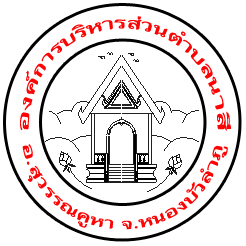 ข้อบัญญัติงบประมาณรายจ่ายประจำปีงบประมาณ พ.ศ. ๒562ขององค์การบริหารส่วนตำบลนาสีอำเภอสุวรรณคูหา    จังหวัดหนองบัวลำภูสารบัญเรื่อง										         หน้าข้อมูลเบื้องต้นของ องค์การบริหารส่วนตำบลนาสีส่วนที่  1  คำแถลง                 								1     คำแถลง : รายละเอียดคำแถลง                       						2-3     คำแถลง : รายละเอียดประมาณการรายรับ               					4     คำแถลง : รายละเอียดประมาณการรายจ่าย               					5 ส่วนที่ 2  บันทึกหลักการและเหตุผล                        					6     บันทึกหลักการและเหตุผล : รายละเอียดบันทึกหลักการและเหตุผล แบ่งตามด้าน                   7     บันทึกหลักการและเหตุผล : รายละเอียดบันทึกหลักการและเหตุผล แบ่งตามแผนงาน           8-11     บันทึกหลักการและเหตุผล : รายละเอียดบันทึกหลักการและเหตุผล               	      12-13     	รายงานประมาณการรายรับ           						      14-16     	รายงานรายละเอียดประมาณการรายรับ                  				      17-21     	รายงานประมาณการรายจ่าย                    					      22-53     	รายงานรายละเอียดประมาณการรายจ่าย         					      54-87 ภาคผนวก ส่วนที่  1คำแถลงประกอบงบประมาณรายจ่ายประจำปีงบประมาณ  พ.ศ. 2562ขององค์การบริหารส่วนตำบลนาสีอำเภอสุวรรณคูหา  จังหวัดหนองบัวลำภูคำแถลงงบประมาณประกอบงบประมาณรายจ่ายประจำปีงบประมาณ พ.ศ. ๒562-----------------------ท่านประธานสภาองค์การบริหารส่วนตำบลนาสีและสมาชิกสภาองค์การบริหารส่วนตำบลนาสี		บัดนี้ถึงเวลาที่คณะผู้บริหารองค์การบริหารส่วนตำบลนาสี  จะได้เสนอร่างข้อบัญญัติงบประมาณรายจ่ายประจำปีต่อสภาองค์การบริหารส่วนตำบลนาสีอีกครั้งหนึ่ง   ฉะนั้นในโอกาสนี้  คณะผู้บริหารองค์การบริหารส่วนตำบลนาสี  จึงขอชี้แจงให้ท่านประธานสภาองค์การบริหารส่วนตำบลนาสีและสมาชิกสภาองค์การบริหารส่วนตำบลนาสีทุกท่านได้ทราบถึงสถานการณ์คลัง  ตลอดจนหลักการและแนวนโยบายการดำเนินงานในปีงบประมาณ  พ.ศ. ๒๕62   ดังต่อไปนี้๑. สถานะการคลัง 		๑.๑  งบประมาณรายจ่ายทั่วไปในปีงบประมาณ พ.ศ. 2561 ณ วันที่ 30 กันยายน พ.ศ. 2561 องค์การบริหารส่วนตำบลนาสี  มีสถานการเงิน ดังนี้ 1.1.1 เงินฝากธนาคาร จำนวน  8,645,615.83  บาท1.1.2 เงินสะสม 2,339,429.33  บาท1.1.3 ทุนสำรองเงินสะสม 2,631,942.06 บาท1.1.4 รายการกันเงินไว้แบบก่อหนี้ผูกพันและยังไม่ได้เบิกจ่าย จำนวน  1  โครงการรวม  11,000  บาท1.1.5 รายการที่ได้กันเงินไว้โดยยังไม่ได้ก่อหนี้ผูกพัน จำนวน  0  โครงการรวม  0.00   บาท		1.2  เงินกู้คงค้าง  0.00   บาท	 		๒. การบริหารงบประมาณในปีงบประมาณ.พ.ศ. 2561(1) รายรับจริงทั้งสิ้น  29,497,672.18  บาท  ประกอบด้วยหมวดภาษีอากร  				175,851.73 		บาทหมวดค่าธรรมเนียม ค่าปรับ และค่าใบอนุญาต 	6,430.00    		บาทหมวดรายได้จากทรพย์สิน 			56,418.89		บาทหมวดรายได้จากสาธารณูปโภคและการพานิชย์ 	314,564.00		บาทหมวดรายได้เบ็ดเตล็ด 				144,557.00		บาทหมวดรายได้จากทุน 				     0.00		บาทหมวดภาษีจัดสรร  				13,198,406.56	บาทหมวดเงินอุดหนุนทั่วไป 				15,601,444.00	บาท(2) เงินอุดหนุนทั่ฐบาลให้โดยระบุวัตถุประสงค์ 	0.00	บาท(3) รายจ่ายจริง จำนวน   26,760,456.58   บาทงบกลาง  					6,526,408.96		บาทงบบุคลากร(หมวดเงินเดือน ค่าจ้างประจำ และค่าจ้างชั่วคราว)	9,605,420.00	บาทงบดำเนินการ(หมวดค่าตอบแทน/ใช้สอยและวัสดุ/สาธารณูปโภค)	5,693,085.02	บาทงบลงทุน(หมวดค่าครุภัณฑ์ ที่ดินและสิ่งก่อสร้าง)   		2,516,775.68	บาทงบรายจ่ายอื่น(หมวดรายจ่ายอื่น) 			      0.00		บาทงบเงินอุดหนุน(หมวดเงินอุดหนุน) 			2,418,766.92	บาท(4) รายจ่ายที่จ่ายจากเงินอุดหนุนที่รัฐบาลให้โดยระบุวัตถุประสงค์ จำนวน  0.00 บาท(5) รายจ่ายที่จ่ายจากเงินสะสม  จำนวน 0.00 บาท(6) รายจ่ายที่จ่ายจากเงินทุนสำรองเงินสะสม จำนวน 0.00 บาท(7) รายจ่ายที่จ่ายจากเงินกู้ จำนวน 0.00 บาทคำแถลงงบประมาณประจำปีงบประมาณ พ.ศ. ๒๕60องค์การบริหารส่วนตำบลนาสีอำเภอสุวรรณคูหา  จังหวัดหนองบัวลำภูด้านรายรับคำแถลงงบประมาณประจำปีงบประมาณ พ.ศ. ๒๕60องค์การบริหารส่วนตำบลนาสีอำเภอสุวรรณคูหา  จังหวัดหนองบัวลำภูด้านรายจ่ายรายละเอียดรายจ่ายบางรายการที่จำเป็นต้องใช้ในการบริหารกิจการขององค์กรในปีงบประมาณ  พ.ศ.  ๒๕60	 	ก. การจำแนกรายการค่าใช้จ่ายในส่วนที่เกี่ยวกับเงินเดือน  ประโยชน์ตอบแทนอื่น  และเงินค่าจ้างของพนักงานส่วนท้องถิ่นและลูกจ้าง		๑. เงินเดือนและเงินเพิ่มอื่น ๆ ที่จ่ายควบกับเงินเดือน		(๑)  เงินเดือน				ตั้งจ่ายรวมทั้งสิ้น		3,179,760  	บาท		(๒) เงินเพิ่มต่างๆ ของพนักงาน  		ตั้งจ่ายรวมทั้งสิ้น		1,000  	บาท		(๓)  เงินประจำตำแหน่ง			ตั้งจ่ายรวมทั้งสิ้น		378,000  	บาท		๒. ค่าจ้างประจำและชั่วคราว		(๑)  ค่าจ้างลูกจ้างประจำ			ตั้งจ่ายรวมทั้งสิ้น         	-  		บาท		(๒)  เงินเพิ่มต่างๆ ของลูกจ้างประจำ	ตั้งจ่ายรวมทั้งสิ้น           	-  		บาท 		(๓)  ค่าจ้างพนักงานจ้างชั่วคราว       	ตั้งจ่ายรวมทั้งสิ้น     	3,367,572  	บาท		(๔)  เงินเพิ่มต่างๆ ของพนักงานจ้าง 	ตั้งจ่ายรวมทั้งสิ้น        	430,440  	บาท		๓. ค่าตอบแทนอื่น ๆ		(๑)  ค่ารักษาพยาบาล                    	ตั้งจ่ายรวมทั้งสิ้น        	- 		บาท			(๒)  ค่าเช่าบ้าน                           	ตั้งจ่ายรวมทั้งสิ้น           190,800  	บาท		(๓)  ค่าช่วยเหลือการศึกษาบุตร		ตั้งจ่ายรวมทั้งสิ้น           56,000  	บาท		(๔)  ค่าตอบแทนการปฏิบัติงาน		ตั้งจ่ายรวมทั้งสิ้น          	15,๐๐๐  	บาท		       นอกเวลาเวลาราชการ			(๕)  เงินสมทบกองทุนประกันสังคม	ตั้งจ่ายรวมทั้งสิ้น       	189,900  	บาท		(๖)  เงินสมทบ  กบท.			ตั้งจ่ายรวมทั้งสิ้น        	336,630  	บาท		(๗)  เงินผลประโยชน์ตอบแทนอื่น		ตั้งจ่ายรวมทั้งสิ้น        	238,000  	บาท		      สำหรับพนักงานสวนท้องถิ่น 		      เป็นกรณีพิเศษ  (โบนัส) 				        รวมเป็นเงินทั้งสิ้น       8,383,102	บาท 		หมายเหตุ    องค์การบริหารส่วนตำบลนาสี ตั้งงบประมาณรายจ่ายเพื่อใช้ในการบริหารงานบุคคล   โดยไม่รวมเงินเดือนคณะผู้บริหาร   ค่าตอบแทนประธานสภา ฯ   รองประธานสภา ฯ   และสมาชิกสภาฯ คิดเป็นร้อยละ   24.65    ของเงินงบประมาณรายจ่ายประจำปีงบประมาณ  ๒๕60 ส่วนที่ ๒ข้อบัญญัติตำบลเรื่องงบประมาณรายจ่ายประจำปีงบประมาณ พ.ศ. ๒๕60ขององค์การบริหารส่วนตำบลนาสีอำเภอสุวรรณคูหา    จังหวัดหนองบัวลำภูประมาณการรายรับประมาณการรายจ่ายรายจ่ายตามแผนงานและงบรายจ่ายประมาณการรายรับงบประมาณรายจ่ายทั่วไปประจำปีงบประมาณ  พ.ศ. ๒๕60องค์การบริหารส่วนตำบลนาสีอำเภอสุวรรณคูหา         จังหวัดหนองบัวลำภู		ประมาณการรายรับ    ตั้งรับไว้    รวม    33,999,622   บาท     แยกเป็นก. รายได้ภาษีอากร  	รวมทั้งสิ้น   	จำนวน	     165,๐๐๐ บาท     	๑. หมวดภาษีอากร   		รวม	     165,๐๐๐ บาท     แยกเป็น 		๑.๑ ภาษีโรงเรือนและที่ดิน   		จำนวน		57,๐๐๐  บาท	คำชี้แจง    ประมาณการไว้ตามจำนวนผู้อยู่ในข่ายต้องชำระภาษีอากร  และประมาณการไว้ใกล้เคียงกับ	รายรับจริงในปีงบประมาณที่ผ่านมา		๑.๒ ภาษีบำรุงท้องที่   			จำนวน		107,๐๐๐ บาท	คำชี้แจง    ประมาณการไว้ตามจำนวนผู้อยู่ในข่ายต้องชำระภาษีอากร  และประมาณการไว้ใกล้เคียงกับ	รายรับจริงในปีงบประมาณที่ผ่านมา		๑.๓ ภาษีป้าย  				จำนวน		1,๐๐๐  บาท	คำชี้แจง    ประมาณการไว้ตามจำนวนผู้อยู่ในข่ายต้องชำระภาษีอากร   และประมาณการไว้ใกล้เคียงกับ	รายรับจริงในปีงบประมาณที่ผ่านมา		๑.๔ อากรฆ่าสัตว์   			จำนวน	             -             	บาท2. หมวดค่าธรรมเนียม ค่าปรับและใบอนุญาต รวม	     78,5๐๐   บาท     แยกเป็น 		2.๑  ค่าธรรมเนียมเกี่ยวกับโรงฆ่าสัตว์   			จำนวน       -	   บาท			-  ค่าธรรมเนียมเกี่ยวกับโรงพักสัตว์		จำนวน       -   	   บาท			-  ค่าธรรมเนียมประทับตรารับรองให้จำหน่ายสัตว์  	จำนวน       -   	   บาท		2.2  ค่าธรรมเนียมเกี่ยวกับใบอนุญาตขายสุรา   		จำนวน       -    	   บาท 2.3  ค่าอนุญาตขายของในที่สาธารณะ			จำนวน      - 	   บาท		2.4  ค่าธรรมเนียมเก็บขนขยะมูลฝอย			จำนวน    70,๐๐๐ บาท     	คำชี้แจง    ประมาณการไว้ใกล้เคียงกับปีที่ผ่านมาและเพื่อรองรับการจัดเก็บค่าธรรมเนียมขยะมูลฝอยในปีงบประมาณ ๒๕๕8 2.5  ค่าธรรมเนียมจดทะเบียนพานิชย์		     	จำนวน        500   บาท	คำชี้แจง    ประมาณการไว้ใกล้เคียงกับปีที่ผ่านมา2.6  ค่าปรับผู้กระทำผิด พ.ร.บ. จราจรทางบก		จำนวน      2,000   บาท           คำชี้แจง    ประมาณการไว้ใกล้เคียงกับปีที่ผ่านมา	2.7  ค่าปรับผิดสัญญา					จำนวน        -         บาทคำชี้แจง    ประมาณการไว้ใกล้เคียงกับปีที่ผ่านมา	2.8  ค่าธรรมเนียมอื่น ๆ					จำนวน        -         บาท	คำชี้แจง    ประมาณการไว้ใกล้เคียงกับปีที่ผ่านมา2.9  ค่าใบอนุญาตจัดตั้งสถานที่จำหน่ายอาหารหรือสถานที่ 	จำนวน        - 	      บาท        สะสมอาหารในอาคารหรือพื้นที่ซึ่งมีที่เกิน 200 ตรม. 		2.10 ค่าใบอนุญาตเกี่ยวกับควบคุมอาคาร   	          	จำนวน        - 	      บาท		๑.๑1 ค่าใบอนุญาตโฆษณาโดยใช้เครื่องขยายเสียง         	จำนวน        - 	        บาท		๑.๑2  ค่าใบอนุญาตประกอบกิจการที่เป็นอันตราต่อสุขภาพ	จำนวน        -           บาท			คำชี้แจง    ประมาณการไว้ใกล้เคียงกับปีที่ผ่านมา๑.13  ค่าใบอนุญาตอื่น ๆ				จำนวน      6,000     บาท	คำชี้แจง    ประมาณการไว้ใกล้เคียงกับปีที่ผ่านมา3. หมวดรายได้จากทรัพย์สิน    	รวม      40,๐๐๐   บาท    แยกเป็น		3.๑ ค่าเช่าหรือบริการสถานที่  				จำนวน	   -           บาท		3.๒  ดอกเบี้ยเงินฝากธนาคาร     				จำนวน   40,๐๐๐   บาท	คำชี้แจง    ประมาณการไว้ใกล้เคียงกับรายรับจริงในปีงบประมาณที่ผ่านมา 	4.  หมวดรายได้จากสาธารณูปโภคและการพาณิชย์     รวม    610,๐๐๐   บาท  แยกเป็น		4.๑  กิจการประปา					จำนวน  610,๐๐๐  บาท	คำชี้แจง    ประมาณการไว้ใกล้เคียงกับรายรับจริงในปีงบประมาณที่ผ่านมา	5. หมวดรายได้เบ็ดเตล็ด		รวม    63,5๐๐  บาท     แยกเป็น		5.๑ ค่าขายแบบแปลน      				จำนวน    60,๐๐๐  บาท			5.2 รายได้เบ็ดเตล็ดอื่นๆ					จำนวน      3,500  บาท	คำชี้แจง    ประมาณการไว้ใกล้เคียงกับรายรับจริงในปีงบประมาณที่ผ่านมา	6. หมวดรายได้จากทุน		รวม     -  บาท 	7. หมวดภาษีจัดสรร			รวม    13,333,000    บาท	7.1 ภาษีมูลค่าเพิ่มตาม พ.ร.บ. กำหนดแผนฯ 	จำนวน  7,360,000	บาท  	คำชี้แจง    ประมาณการไว้ใกล้เคียงกับรายรับจริงในปีงบประมาณที่ผ่านมา      	7.2 ภาษีมูลค่าเพิ่ม(1ใน9)   			จำนวน	2,220,000	บาท  	คำชี้แจง    ประมาณการไว้ใกล้เคียงกับรายรับจริงในปีงบประมาณที่ผ่านมา	7.3 ภาษีสุรา   					จำนวน	1,100,000	บาท	คำชี้แจง    ประมาณการไว้ใกล้เคียงกับรายรับจริงในปีงบประมาณที่ผ่านมา	7.4 ภาษีสรรพสามิต   				จำนวน 	2,042,๐๐๐	บาท	คำชี้แจง    ประมาณการไว้ต่ำกว่ารายรับจริงในปีงบประมาณที่ผ่านมา	7.5 ค่าภาคหลวงปิโตรเลียม   	 		จำนวน	64,๐๐๐	บาท	คำชี้แจง    ประมาณการไว้ใกล้เคียงกับรายรับจริงในปีงบประมาณที่ผ่านมา 	7.6 ค่าภาคหลวงแร่    				จำนวน  26,๐๐๐   	บาท	คำชี้แจง    ประมาณการไว้ใกล้เคียงกับรายรับจริงในปีงบประมาณที่ผ่านมา	7.7 ภาษีจดทะเบียนสิทธิและนิติกรรมที่ดิน   	จำนวน	130,๐๐๐  	บาท 	คำชี้แจง    ประมาณการไว้ใกล้เคียงกับรายรับจริงในปีงบประมาณที่ผ่านมา 	7.8 ภาษีธุรกิจเฉพาะ			   	จำนวน	33,๐๐๐  	บาท 	คำชี้แจง    ประมาณการไว้ใกล้เคียงกับรายรับจริงในปีงบประมาณที่ผ่านมา7.9 ภาษีรถยนต์และล้อเลื่อน		   	จำนวน	358,๐๐๐  	บาท 	คำชี้แจง    ประมาณการไว้ใกล้เคียงกับรายรับจริงในปีงบประมาณที่ผ่านมา	8. หมวดเงินอุดหนุน   			รวม    19,709,622	บาท     แยกเป็น	8.๑ เงินอุดหนุนทั่วไป			  	จำนวน   19,709,622    บาทคำชี้แจง    ประมาณการไว้ใกล้เคียงกับรายรับจริงในปีงบประมาณรายงานประมาณการรายรับประจำปีงบประมาณ ๒๕60 องค์การบริหารส่วนตำบลนาสีอำเภอสุวรรณคูหา  จังหวัดหนองบัวลำภูรายงานประมาณการรายจ่ายประจำปีงบประมาณ  ๒๕61องค์การบริหารส่วนตำบลนาสีอำเภอสุวรรณคูหา  จังหวัดหนองบัวลำภูบันทึกหลักการและเหตุผลประกอบร่างข้อบัญญัติงบประมาณรายจ่ายประจำปีงบประมาณ  พ.ศ. ๒๕60ขององค์การบริหารส่วนตำบลนาสีอำเภอสุวรรณคูหา     จังหวัดหนองบัวลำภูรายจ่ายตามงานและงบรายจ่ายองค์การบริหารส่วนตำบลนาสีอำเภอสุวรรณคูหา    จังหวัดหนองบัวลำภู         งบกลางรายจ่ายตามงานและงบรายจ่ายองค์การบริหารส่วนตำบลนาสีอำเภอสุวรรณคูหา    จังหวัดหนองบัวลำภูแผนงานบริหารงานทั่วไปรายจ่ายตามงานและงบรายจ่ายองค์การบริหารส่วนตำบลนาสีอำเภอสุวรรณคูหา    จังหวัดหนองบัวลำภูแผนงานการรักษาความสงบภายในรายจ่ายตามงานและงบรายจ่ายองค์การบริหารส่วนตำบลนาสีอำเภอสุวรรณคูหา    จังหวัดหนองบัวลำภูแผนงานการศึกษารายจ่ายตามงานและงบรายจ่ายองค์การบริหารส่วนตำบลนาสีอำเภอสุวรรณคูหา    จังหวัดหนองบัวลำภู             แผนงานสาธารณสุขรายจ่ายตามงานและงบรายจ่ายองค์การบริหารส่วนตำบลนาสีอำเภอสุวรรณคูหา    จังหวัดหนองบัวลำภูแผนงานสังคมสงเคราะห์รายจ่ายตามงานและงบรายจ่ายองค์การบริหารส่วนตำบลนาสีอำเภอสุวรรณคูหา    จังหวัดหนองบัวลำภูแผนงานเคหะและชุมชนรายจ่ายตามงานและงบรายจ่ายองค์การบริหารส่วนตำบลนาสีอำเภอสุวรรณคูหา    จังหวัดหนองบัวลำภู             แผนงานสร้างความเข้มแข็งของชุมชนรายจ่ายตามงานและงบรายจ่ายองค์การบริหารส่วนตำบลนาสีอำเภอสุวรรณคูหา    จังหวัดหนองบัวลำภูแผนงานการศาสนา วัฒนธรรมและนันทนาการรายจ่ายตามงานและงบรายจ่ายองค์การบริหารส่วนตำบลนาสีอำเภอสุวรรณคูหา    จังหวัดหนองบัวลำภูแผนงานอุตสาหกรรมและการโยธารายจ่ายตามงานและงบรายจ่ายองค์การบริหารส่วนตำบลนาสีอำเภอสุวรรณคูหา    จังหวัดหนองบัวลำภู                      แผนงานการเกษตรรายจ่ายตามงานและงบรายจ่ายองค์การบริหารส่วนตำบลนาสีอำเภอสุวรรณคูหา    จังหวัดหนองบัวลำภู                      แผนงานการพาณิชย์ข้อบัญญัติงบประมาณรายจ่ายประจำปีงบประมาณ  พ.ศ.  ๒๕60ขององค์การบริหารส่วนตำบลนาสีอำเภอสุวรรณคูหา     จังหวัดหนองบัวลำภู 		โดยที่เป็นการสมควรตั้งงบประมาณรายจ่ายประจำปีงบประมาณ  พ.ศ.  ๒๕60    อาศัยอำนาจตามความแห่งพระราชบัญญัติสภาตำบลและองค์การบริหารส่วนตำบล พ.ศ. 2537 แก้ไขเพิ่มเติมถึงฉบับที่ 6 พ.ศ.2552 มาตรา 87  จึงตราข้อบัญญัติขึ้นไว้โดยความเห็นชอบของสภาองค์การบริหารส่วนตำบลนาสีและโดยอนุมัติของนายอำเภอสุวรรณคูหา  ดังต่อไปนี้ข้อ ๑   ข้อบัญญัตินี้  เรียกว่า ข้อบัญญัติงบประมาณรายจ่ายประจำปีงบประมาณ พ.ศ. ๒๕60                     ข้อ  ๒  ข้อบัญญัตินี้ให้ใช้บังคับตั้งแต่วันที่  ๑  ตุลาคม  ๒๕๕9  เป็นต้นไป                     	ข้อ  ๓  งบประมาณรายจ่ายประจำปีงบประมาณ  พ.ศ. ๒๕60  ให้ตั้งจ่ายเป็นจำนวนรวมทั้งสิ้น        33,999,622  บาท (สามสิบสามล้านเก้าแสนเก้าหมื่นเก้าพันหกร้อยยี่สิบสองบาทถ้วน) โดยแยกรายละเอียดตามแผนงานได้ดังนี้                    	ข้อ  ๔  งบประมาณรายจ่ายทั่วไป   จ่ายจากรายได้เก็บเอง หมวดภาษีจัดสรร และหมวดเงินอุดหนุนทั่วไป เป็นจำนวนรวมทั้งสิ้น   32,419,174   บาท    โดยแยกรายละเอียดตามแผนงานได้ดังนี้ข้อ ๕  ให้นายกองค์การบริหารส่วนตำบล  ปฏิบัติหน้าที่การเบิกจ่ายเงินงบประมาณที่ได้รับอนุมัติให้เป็นไปตามระเบียบการเบิกจ่ายเงินขององค์การบริหารส่วนตำบล                    	ข้อ  ๖  ให้นายกองค์การบริหารส่วนตำบล  มีหน้าที่รักษาการให้เป็นไปตามข้อบัญญัตินี้ 			ประกาศ ณ วันที่.............. เดือน ................................................ พ.ศ. .....................                                                                                    (ลงนาม).....................................................                                                                                                       (นายวิเชียร  พูดเพราะ)                                                                                     นายกองค์การบริหารส่วนตำบลนาสี                                                                                               .................../......................../...............       อนุมัติ/เห็นชอบ     (ลงนาม).............................................................              (.............................................................)     ตำแหน่ง....................................................................           ......................../....................../.......................	รายละเอียดประกอบงบประมาณรายจ่ายทั่วไปประจำปีงบประมาณ พ.ศ. ๒๕60องค์การบริหารส่วนตำบลนาสีอำเภอสุวรรณคูหา   จังหวัดหนองบัวลำภูรายจ่ายจำแนกตามแผนงานแผนงานบริหารงานทั่วไปรายงานรายละเอียดประมาณการรายจ่ายงบประมาณรายจ่ายทั่วไป  ประจำปีงบประมาณ  พ.ศ. ๒๕60องค์การบริหารส่วนตำบลนาสีอำเภอสุวรรณคูหา  จังหวัดหนองบัวลำภู ------------------------------ประมาณการรายจ่ายรวมทั้งสิ้น     33,999,622   บาท  จ่ายจากรายได้จัดเก็บเอง หมวดภาษีจัดสรร และหมวดเงินอุดหนุนทั่วไป  แยกเป็นแผนงานบริหารงานทั่วไป(สำนักปลัด)รวมงบประมาณทั้งสิ้น  9,075,460  บาทงานบริหารงานทั่วไป			รวม  9,075,460 บาทงบบุคลากร				รวม  5,712,660  บาท     หมวดเงินเดือน (ฝ่ายการเมือง)		รวม	2,916,720  บาท	๑. ประเภทเงินเดือนนายก อบต. และรองนายก อบต. (สำนักปลัดฯ) จำนวนเงิน  514,080  บาท	    เพื่อจ่ายเป็นเงินเดือนของนากองค์การบริหารส่วนตำบลและรองนายกองค์การบริหารส่วนตำบล ตามระเบียบกระทรวงมหาดไทย ว่าด้วยเงินเดือน เงินค่าตอบแทน ประโยชน์ตอบแทนอื่นของนายกองค์การบริหารส่วนตำบล รองนายกองค์การบริหารส่วนตำบล ประธานสภาฯ รองประธานสภาฯ สมาชิกสภาฯ เลขานุการนายกองค์การบริหารส่วนตำบล  พ.ศ. ๒๕๕๔ และที่แก้ไขเพิ่มเติม  จ่ายจากเงินรายได้๒. ประเภทเงินค่าตอบแทนประจำตำแหน่งนายก อบต.และรองนายก อบต. (สำนักปลัดฯ)จำนวน   42,12๐  บาท    เพื่อจ่ายเป็นเงินค่าตอบแทนประจำตำแหน่งนายกองค์การบริหารส่วนตำบลรองนายกองค์การบริหารส่วนตำบล ตามระเบียบกระทรวงมหาดไทย ว่าด้วยเงินค่าตอบแทนของนายกองค์การบริหารส่วนตำบล รองนายกองค์การบริหารส่วนตำบล ประธานสภาองค์การบริหารส่วนตำบล รองประธานสภาองค์การบริหารส่วนตำบล สมาชิกสภาองค์การบริหารส่วนตำบลและเลขานุการนายกองค์การบริหารส่วนตำบล พ.ศ.๒๕๕๔ จ่ายจากเงินรายได้๓. ประเภทเงินค่าตอบแทนพิเศษนายก อบต.และรองนายก อบต. (สำนักปลัดฯ)จำนวน  42,12๐ บาท    เพื่อจ่ายเป็นเงินค่าตอบแทนพิเศษนายกองค์การบริหารส่วนตำบลและรองนายกองค์การบริหารส่วนตำบล ตามระเบียบกระทรวงมหาดไทย ว่าด้วยเงินค่าตอบแทนของนายกองค์การบริหารส่วนตำบล รองนายกองค์การบริหารส่วนตำบล ประธานสภาองค์การบริหารส่วนตำบล รองประธานสภาองค์การบริหารส่วนตำบล สมาชิกสภาองค์การบริหารส่วนตำบลและเลขานุการนายกองค์การบริหารส่วนตำบล พ.ศ.๒๕๕๔ จ่ายจากเงินรายได้๔. ประเภทเงินค่าตอบแทนเลขานุการนายก อบต. (สำนักปลัดฯ)                 จำนวน    86,4๐๐ บาท    เพื่อจ่ายเป็นเงินค่าตอบแทนเลขานุการนายกองค์การบริหารส่วนตำบล ตามระเบียบกระทรวงมหาดไทย ว่าด้วยเงินค่าตอบแทนของนายกองค์การบริหารส่วนตำบล รองนายกองค์การบริหารส่วนตำบล ประธานสภาองค์การบริหารส่วนตำบล รองประธานสภาองค์การบริหารส่วนตำบล สมาชิกสภาองค์การบริหารส่วนตำบลและเลขานุการนายกองค์การบริหารส่วนตำบล พ.ศ.๒๕๕๔ จ่ายจากเงินรายได้๕. ประเภทเงินค่าตอบแทนสมาชิกสภา อบต. (สำนักปลัดฯ)    จำนวน  2,232,000 บาท    เพื่อจ่ายเป็นค่าตอบแทนรายเดือนประธานสภาฯ รองประธานสภาฯ และสมาชิกสภาฯ เลขานุการสภาฯ  ตามระเบียบกระทรวงมหาดไทย ว่าด้วยเงินค่าตอบแทนของนายกองค์การบริหารส่วนตำบล รองนายกองค์การบริหารส่วนตำบล ประธานสภาองค์การบริหารส่วนตำบล รองประธานสภาองค์การบริหารส่วนตำบล สมาชิกสภาองค์การบริหารส่วนตำบลและเลขานุการนายกองค์การบริหารส่วนตำบล พ.ศ.๒๕๕๔ จ่ายจากเงินรายได้     หมวดเงินเดือน (ฝ่ายประจำ) รวม   2,795,940  บาท๑. ประเภทเงินเดือนพนักงาน (สำนักปลัดฯ)  	จำนวน  1,244,280  บาท    เพื่อจ่ายเป็นเงินเดือนและเงินปรับปรุงเงินเดือนประจำปีของพนักงานส่วนตำบล ตามกรอบแผนอัตรากำลังพนักงานส่วนตำบล ๓ ปี (พ.ศ.๒๕๕8 – ๒๕60) จ่ายจากเงินรายได้2. ประเภทเงินประจำตำแหน่ง (สำนักปลัดฯ)   	จำนวน  252,000  บาท    เพื่อจ่ายเป็นเงินประจำตำแหน่งประเภทนักบริหารของสำนักปลัด  จ่ายจากเงินรายได้3. ประเภทค่าตอบแทนพนักงานจ้าง (สำนักปลัดฯ) 		จำนวน  1,170,240  บาท    เพื่อจ่ายเป็นค่าตอบแทนพนักงานจ้าง และเงินปรับปรุงค่าตอบแทนพนักงานจ้าง ตามกรอบแผนอัตรากำลังพนักงานจ้าง ๔ ปี  (พ.ศ. ๒๕๕8 – ๒๕61) จ่ายจากเงินรายได้4. ประเภทเงินเพิ่มต่างๆ ของพนักงานจ้าง (สำนักปลัดฯ) 	จำนวน    129,420  บาท    เพื่อจ่ายเป็นเงินเพิ่มต่างๆ ของพนักงานจ้าง เช่น เงินเพิ่มการครองชีพชั่วคราว ฯลฯ จ่ายจากเงินรายได้งบดำเนินงาน 		รวม      3,202,800   บาท      หมวดค่าตอบแทน 		รวม       231,8๐๐  บาท๑. ประเภทค่าตอบแทนผู้ปฏิบัติราชการอันเป็นประโยชน์แก่องค์กรปกครองส่วนท้องถิ่น (สำนักปลัดฯ)จำนวน  10๐,๐๐๐ บาท เพื่อจ่ายเป็นเงินประโยชน์ตอบแทนอื่นเป็นกรณีพิเศษ /ค่าตอบแทนคณะกรรมการตรวจรับการจ้าง  ฯลฯ จ่ายจากเงินรายได้ ๒. ประเภทค่าตอบแทนการปฏิบัติงานนอกเวลาราชการ (สำนักปลัดฯ)    จำนวน  5,๐๐๐  บาท    เพื่อจ่ายเป็นเงินค่าตอบแทนการปฏิบัติงานนอกเวลาราชการให้แก่พนักงานและพนักงานจ้างจ่ายจากเงินรายได้ ๓. ประเภทค่าเช่าบ้าน ( สำนักปลัดฯ) 	จำนวน  106,800 บาท      	    เพื่อจ่ายเป็นค่าเช่าบ้านให้แก่พนักงานที่มีสิทธิได้รับตามระเบียบของทางราชการ จ่ายจากเงินรายได้ ๔. ประเภทเงินช่วยเหลือการศึกษาบุตร (สำนักปลัดฯ) 	จำนวน   20,๐๐๐   บาท    	    เพื่อจ่ายเป็นเงินช่วยเหลือการศึกษาบุตรของพนักงานส่วนตำบลที่มีสิทธิได้รับตามระเบียบของทางราชการ จ่ายจากเงินรายได้      หมวดค่าใช้สอย 		รวม  1,375,000 บาท๑. ประเภทรายจ่ายเพื่อให้ได้มาซึ่งบริการ (สำนักปลัดฯ) 	จำนวน  805,๐๐๐ บาท     ๑.๑ ค่าลงทะเบียนและค่าธรรมเนียมในการฝึกอบรมสัมมนา   สำหรับผู้บริหาร สมาชิกสภาองค์การบริหารส่วนตำบล พนักงานส่วนตำบลและพนักงานจ้าง   ตั้งไว้  80,๐๐๐ บาท  จ่ายจากเงินรายได้          ๑.๒  ค่าจ้างเหมาบริการ 	จำนวน  725,000 บาทเพื่อจ่ายเป็นค่าจ้างเหมาบริการบุคลภายนอก ได้แก่ จ้างเหมาเก็บขยะมูลฝอย  จ้างเหมา เปิด-ปิดน้ำประปา ค่าจ้างถ่ายเอกสาร ค่าเย็บหรือเข้าปกหนังสือ ค่าจ้างเหมาโฆษณาและเผยแพร่ทางวิทยุกระจายเสียง โทรทัศน์หรือสิ่งพิมพ์ต่างๆ  ฯลฯ  จ่ายจากเงินรายได้ 530,014 บาท จ่ายจากเงินอุดหนุนทั่วไป 194,986 บาท)๒. ประเภทรายจ่ายเกี่ยวกับการรับรองและพิธีการ (สำนักปลัดฯ)   	จำนวน 6๐,๐๐๐ บาท     ๒.๑  ค่ารับรอง 	จำนวน  5๐,๐๐๐ บาท            เพื่อจ่ายเป็นค่ารับรองหรือเลี้ยงรับรองบุคลหรือคณะบุคคล ขององค์การบริหารส่วนตำบลนาสี จ่ายจากเงินอุดหนุนทั่วไป     ๒.2 ค่าใช้จ่ายในพิธีทางศาสนาหรืองานรัฐพิธี   จำนวน 1๐,๐๐๐ บาท           เพื่อจ่ายเป็นค่าใช้จ่ายในการจัดงานหรือร่วมงานรัฐพิธีหรือวันสำคัญต่างๆ เช่น วันเข้าพรรษา วันพ่อแห่งชาติ ๕ ธันวาคม, วันแม่แห่งชาติ ๑๒ สิงหาคม,วันปิยะมหาราช 23 ตุลาคม ฯลฯ  จ่ายจากเงินอุดหนุนทั่วไป๓. ประเภทรายจ่ายเกี่ยวเนื่องกับการปฏิบัติราชการที่ไม่เข้าลักษณะรายจ่ายหมวดอื่นๆ (สำนักปลัดฯ)จำนวน  41๐,๐๐๐   บาท              ๓.๑ ค่าใช้จ่ายในการเดินทางไปราชการในราชอาณาจักรและนอกราชอาณาจักร จำนวน  8๐,๐๐๐ บาท      เพื่อจ่ายเป็นค่าใช้จ่ายในการเดินทางไปราชการ เช่น ค่าเบี้ยเลี้ยง ค่าพาหนะ ค่าที่พัก ค่าผ่านทางด่วนพิเศษ ค่าธรรมเนียมในการใช้สนามบิน ของพนักงาน พนักงานจ้าง คณะผู้บริหาร และสมาชิกสภาองค์การบริหารส่วนตำบลนาสี  จ่ายจากเงินอุดหนุนทั่วไป   ๓.๒ ค่าใช้จ่ายโครงการจัดเวทีประชาคม 	จำนวน  3๐,๐๐๐  บาท         เพื่อจ่ายเป็นค่าใช้จ่ายในการจัด ประชุมประชาคม แผนชุมชน แผนพัฒนาสามปี และประชุมประชาคม อื่นๆ  จ่ายจากเงินอุดหนุนทั่วไป   ๓.3 ค่าใช้จ่ายโครงการเพิ่มศักยภาพบุคลากรท้องถิ่น ประชาชนและผู้นำชุมชน จำนวน  20๐,๐๐๐ บาท         เพื่อจ่ายเป็นค่าใช้จ่ายในการจัดอบรมให้ความรู้ และเพื่อเพิ่มศักยภาพในการปฏิบัติราชการของบุคลากรท้องถิ่น ประชาชน ผู้นำชุมชน กลุ่มอาชีพ กลุ่มสตรี ฯลฯ ตำบลนาสี  จ่ายจากเงินอุดหนุนทั่วไป   ๓.4 ค่าใช้จ่ายในการเลือกตั้งขององค์กรปกครองท้องถิ่น จำนวน  10๐,๐๐๐ บาท         เพื่อจ่ายเป็นค่าใช้จ่ายในการจัดให้มีการเลือกตั้งองค์กรปกครองท้องถิ่น  ตามที่คณะกรรมการเลือกตั้งกำหนด กรณีครบวาระ ยุบสภาฯ หรือกรณีแทนตำแหน่งว่างและกรณีที่คณะกรรมการการเลือกตั้งสั่งให้มีการเลือกตั้งใหม่   จ่ายจากเงินอุดหนุนทั่วไป๔. ประเภทค่าบำรุงรักษาและซ่อมแซม (สำนักปลัดฯ)   จำนวน  10๐,๐๐๐ บาท    เพื่อจ่ายเป็นค่าซ่อมแซมบำรุงรักษาทรัพย์สินฯลฯ เพื่อให้สามารถใช้งานได้ตามปกติ จ่ายจากเงินอุดหนุนทั่วไป     หมวดค่าวัสดุ 		รวม   720,๐๐๐  บาท๑. ประเภทวัสดุสำนักงาน (สำนักปลัดฯ)    		จำนวน   50,๐๐๐  บาท    เพื่อจัดซื้อวัสดุสำนักงานที่จำเป็นและเหมาะสมในการใช้งาน เช่น  กระดาษ ดินสอ ปากกา ยางลบ ไม้บรรทัด  ลวดหนีบกระดาษ แฟ้มใส่เอกสาร แฟ้มประวัติข้าราชการ  กระดาษตราครุฑ   กระดาษบันทึกข้อความ   ตรายาง   ซองจดหมาย   ตะแกรงวางเอกสาร   กระดาษคาร์บอน   กระดาษไข   และวัสดุอื่น ๆ  ที่จำเป็น   จ่ายจากเงินอุดหนุนทั่วไป2. ประเภทวัสดุงานบ้านงานครัว (สำนักปลัดฯ) 	จำนวน  3๐,๐๐๐ บาท   เพื่อจ่ายเป็นค่าจัดซื้อวัสดุงานบ้านงานครัว   เช่น  กระติกน้ำร้อน  แก้วน้ำ   จานรองแก้ว   ชุดกาแฟ ถ้วยชาม  ช้อน ส้อม น้ำยาและผงซักฟอก  เครื่องมือทำความสะอาด  ผ้าปูโต๊ะ เข่ง ไม้กวาด  น้ำดื่ม ฯลฯ   จ่ายจากเงินอุดหนุนทั่วไป3. ประเภทวัสดุโฆษณาและเผยแพร่ (สำนักปลัดฯ) 		จำนวน   5๐,๐๐๐  บาท    เพื่อจ่ายเป็นค่าจัดซื้อ กระดาษเขียนโปสเตอร์ โปสเตอร์ พู่กันและสี รูปสีหรือขาวดำที่ได้จากการล้างอัดขยาย ภาพถ่ายดาวเทียม ฯลฯ  จ่ายจากเงินอุดหนุนทั่วไป4. ประเภทวัสดุยานพาหนะและขนส่ง (สำนักปลัดฯ) 	จำนวน   ๕๐,๐๐๐ บาท    เพื่อจ่ายเป็นค่าจัดซื้อแบตเตอรี่ ยางนอก ยางใน สายไมล์ เพลา ตลับลูกปืน น้ำมันเบรก หัวเทียน กระจกมองข้างรถยนต์ เบาะรถยนต์  สัญญาณไฟกระพริบ สัญญาณไฟฉุกเฉิน กรวยจราจร ฯลฯ  จ่ายจากเงินอุดหนุนทั่วไป   5. ประเภทวัสดุเชื้อเพลิงและหล่อลื่น (สำนักปลัดฯ) 		จำนวน   48๐,๐๐๐  บาท    เพื่อจ่ายเป็นค่าน้ำมันดีเซล น้ำมันก๊าด น้ำมันเบนซิน ถ่าน ก๊าส แก๊สหุงต้ม น้ำมันเบรก จารบี น้ำมันเครื่อง น้ำมันเกียร์ ฯลฯ    จ่ายจากเงินอุดหนุนทั่วไป	6. ประเภทวัสดุเครื่องแต่งกาย (สำนักปลัดฯ)		จำนวน  1๐,๐๐๐ บาท              เพื่อจ่ายเป็นค่าจัดซื้อวัสดุเครื่องแต่งกาย  เช่น เครื่องแบบ เสื้อ กางเกง ผ้า ถุงเท้า รองเท้า หมวก ฯลฯ       จ่ายจากเงินอุดหนุนทั่วไป 	7. ประเภทวัสดุคอมพิวเตอร์  (สำนักปลัดฯ)		จำนวน   5๐,๐๐๐ บาท                เพื่อจ่ายเป็นค่าวัสดุที่ใช้กับเครื่องคอมพิวเตอร์  เช่น  ตลับผงหมึก  แผ่นดิสก์  เม้าส์  กระดาษต่อเนื่อง  หัวพิมพ์  เทปบันทึกข้อมูล  แผ่นกรองแสง  สายเคเบิล  โปรแกรมคอมพิวเตอร์  ฯลฯ   จ่ายจากเงินอุดหนุนทั่วไป        หมวดค่าสาธารณูปโภค	รวม  876,000   บาทค่าไฟฟ้า  จำนวน  780,000   บาทเพื่อจ่ายเป็นค่าไฟฟ้า สำนักงาน ระบบประปาในความดูแลขององค์การบริหารส่วนตำบลนาสี ศูนย์พัฒนาเด็กเล็ก ฯลฯ จ่ายจากเงินอุดหนุนทั่วไปค่าบริการโทรศัพท์	จำนวน  24,000  บาทเพื่อจ่ายเป็นค่าใช้จ่ายเพื่อให้ได้รับบริการดังกล่าว และค่าใช้จ่ายที่เกิดขึ้นเกี่ยวกับการใช้บริการ เช่น ค่าเช่าเครื่อง ค่าเช่าหมายเลขโทรศัพท์ ค่าบำรุงรักษาสาย ฯลฯ จ่ายจากเงินอุดหนุนทั่วไป ค่าบริการไปรษณีย์ 	จำนวน  12,000  บาทเพื่อจ่ายเป็นค่าไปรษณีย์ ค่าดวงตราไปรษณีย์ ฯลฯ จ่ายจากเงินอุดหนุนทั่วไปค่าบริการสื่อสารและโทรคมนาคม	จำนวน  60,000  บาทเพื่อจ่ายเป็นค่าใช้จ่ายเกี่ยวกับระบบอินเตอร์เน็ต สัญญาณดาวเทียม และค่าใช้จ่ายที่เกิดขึ้นเกี่ยวกับการใช้บริการ ฯลฯ จ่ายจากเงินอุดหนุนทั่วไป งบลงทุน 		รวม   	120,000	บาท        หมวดค่าครุภัณฑ์ 		รวม   120,0๐๐  บาท๑.  ประเภทครุภัณฑ์สำนักงาน (สำนักปลัดฯ)		จำนวน  50,๐๐๐  บาทเพื่อจัดซื้อครุภัณฑ์สำนักงานที่จำเป็นและเหมาะสมในการใช้งาน เช่น เก้าอี้ทำงาน โต๊ะทำงาน ตู้เหล็ก ตู้ไม้ ฯลฯ จำนวน 50,000 บาท จ่ายจากเงินอุดหนุนทั่วไปหมายเหตุ  :  ครุภัณฑ์ที่จัดซื้อต้องเป็นไปตามบัญชีมาตรฐานครุภัณฑ์  หรือถ้าไม่ปรากฏในบัญชีมาตรฐานครุภัณฑ์   แต่เนื่องจากหน่วยงานมีความจำเป็นต้องจัดซื้อให้พิจารณาครุภัณฑ์ที่มีคุณสมบัติเหมาะสมกับการปฏิบัติงาน  โดยพิจารณาจากราคาซื้อขายในท้องถิ่น 	 2.  ประเภทครุภัณฑ์งานบ้านงานครัว  (สำนักปลัดฯ)	จำนวน   20,0๐๐ บาทเพื่อจ่ายเป็นค่าจัดซื้อครุภัณฑ์งานบ้านงานครัวที่จำเป็น เช่น เครื่องตัดหญ้า เครื่องทำน้ำเย็น เครื่องกรองน้ำ ตู้เย็น ฯลฯ  จ่ายจากเงินอุดหนุนทั่วไปหมายเหตุ  :  ครุภัณฑ์ที่จัดซื้อต้องเป็นไปตามบัญชีมาตรฐานครุภัณฑ์  หรือถ้าไม่ปรากฏในบัญชีมาตรฐานครุภัณฑ์   แต่เนื่องจากหน่วยงานมีความจำเป็นต้องจัดซื้อให้พิจารณาครุภัณฑ์ที่มีคุณสมบัติเหมาะสมกับการปฏิบัติงาน 3. ประเภทครุภัณฑ์คอมพิวเตอร์  (สำนักปลัดฯ)	จำนวน   30,0๐๐ บาท      เพื่อจ่ายเป็นค่าจัดซื้อครุภัณฑ์คอมพิวเตอร์ที่จำเป็น เช่น เครื่องคอมพิวเตอร์ เครื่องพิมพ์แบบต่างๆ โปรแกรมคอมพิวเตอร์  ฯลฯ จ่ายจากเงินอุดหนุนทั่วไปหมายเหตุ  :  ครุภัณฑ์ที่จัดซื้อต้องเป็นไปตามบัญชีมาตรฐานครุภัณฑ์  หรือถ้าไม่ปรากฏในบัญชีมาตรฐานครุภัณฑ์   แต่เนื่องจากหน่วยงานมีความจำเป็นต้องจัดซื้อให้พิจารณาครุภัณฑ์ที่มีคุณสมบัติเหมาะสมกับการปฏิบัติงาน 4. ประเภทค่าบำรุงรักษาและปรับปรุงครุภัณฑ์  (สำนักปลัดฯ)  จำนวน   20,๐๐๐  บาท    เพื่อจ่ายเป็นค่าบำรุงรักษาและปรับปรุงครุภัณฑ์ขนาดใหญ่ให้สามารถใช้งานได้ตามปกติ ) จ่ายจากเงินอุดหนุนทั่วไป หมวดค่าที่ดินและสิ่งก่อสร้าง	รวม      -      บาท	งบเงินอุดหนุน      		รวม 	40,000  บาท     หมวดเงินอุดหนุน 		รวม   	40,๐๐๐    บาท       	1. ประเภทเงินอุดหนุนกิจการที่เป็นสาธารณประโยชน์ (สำนักปลัดฯ)    จำนวน     2๐,๐๐๐  บาท    1.๑ อุดหนุนสำนักงานเหล่ากาชาดจังหวัดหนองบัวลำภู        จำนวน   2๐,๐๐๐  บาท	          เพื่อสนับสนุนกิจกรรมของสำนักงานเหล่ากาชาดจังหวัดหนองบัวลำภูในการดำเนินกิจกรรมต่างๆ ที่เป็นสาธารณประโยชน์  จ่ายจากเงินอุดหนุนทั่วไป 2. ประเภทเงินอุดหนุนส่วนราชการ (สำนักปลัดฯ)    	จำนวน     20,๐๐๐  บาท    2.๑ อุดหนุนที่ทำการปกครองอำเภอสุวรรณคูหา		จำนวน     20,๐๐๐  บาท	          เพื่อสนับสนุนการจัดตั้งศูนย์ข้อมูลข่าวสารระดับอำเภอสุวรรณคูหา  จ่ายจากเงินอุดหนุนทั่วไป 	    ----------------------รายละเอียดประกอบงบประมาณรายจ่ายทั่วไปประจำปีงบประมาณ พ.ศ. ๒๕60องค์การบริหารส่วนตำบลนาสีอำเภอสุวรรณคูหา   จังหวัดหนองบัวลำภูรายจ่ายจำแนกตามแผนงานแผนงานบริหารงานทั่วไปแผนงานบริหารงานทั่วไป(ส่วนการคลัง)รวมงบประมาณทั้งสิ้น   2,230,200   บาทงานบริหารงานคลัง			รวม    2,230,200   บาทงบบุคลากร				รวม    1,652,200   บาท     หมวดเงินเดือน (ฝ่ายประจำ) 		รวม     1,652,200    บาท๑. ประเภทเงินเดือนพนักงาน (ส่วนการคลัง)  	จำนวน     783,600    บาท    เพื่อจ่ายเป็นเงินเดือน และเงินปรับปรุงเงินเดือนประจำปีของพนักงานส่วนตำบล ตามกรอบแผนอัตรากำลังพนักงานส่วนตำบล ๓ ปี (พ.ศ.๒๕๕8 – ๒๕60)  จ่ายจากเงินรายได้๒. ประเภทเงินเพิ่มต่างๆ ของพนักงาน (ส่วนการคลัง)	จำนวน   1,000  บาท    เพื่อจ่ายเป็นเงินเพิ่มการครองชีพชั่วคราว เงินเพิ่มตามคุณวุฒิของพนักงานส่วนตำบล ฯลฯ  จ่ายจากเงินรายได้๓. ประเภทเงินประจำตำแหน่ง (ส่วนการคลัง)	จำนวน    ๔๒,๐๐๐   บาท    เพื่อจ่ายเป็นเงินประจำตำแหน่งประเภทนักบริหารของส่วนการคลัง  จ่ายจากเงินรายได้4. ประเภทค่าตอบแทนพนักงานจ้าง (ส่วนการคลัง) 	จำนวน   729,600   บาท    เพื่อจ่ายเป็นค่าตอบแทนพนักงานจ้าง และเงินปรับปรุงค่าตอบแทนพนักงานจ้าง ตามกรอบแผนอัตรากำลังพนักงานจ้าง ๔ ปี  (พ.ศ. ๒๕๕7 – ๒๕60) จ่ายจากเงินรายได้5. ประเภทเงินเพิ่มต่างๆ ของพนักงานจ้าง (ส่วนการคลัง) 	จำนวน   96,000  บาท    เพื่อจ่ายเป็นเงินเพิ่มต่างๆ ของพนักงานจ้าง เช่น เงินเพิ่มการครองชีพชั่วคราว ฯลฯ จ่ายจากเงินรายได้งบดำเนินงาน 		รวม     518,000    บาท     หมวดค่าตอบแทน 		รวม   127,000  บาท๑. ประเภทค่าตอบแทนผู้ปฏิบัติราชการอันเป็นประโยชน์แก่องค์กรปกครองส่วนท้องถิ่น (ส่วนการคลัง)จำนวน  10๐,๐๐๐ บาท เพื่อจ่ายเป็นเงินประโยชน์ตอบแทนอื่นเป็นกรณีพิเศษ /ค่าตอบแทนคณะกรรมการตรวจรับการจ้าง  ฯลฯ จ่ายจากเงินรายได้ ๒. ประเภทค่าตอบแทนการปฏิบัติงานนอกเวลาราชการ (ส่วนการคลัง)     จำนวน   5,๐๐๐  บาท    เพื่อจ่ายเป็นเงินค่าตอบแทนการปฏิบัติงานนอกเวลาราชการให้แก่พนักงาน และพนักงานจ้างจ่ายจากเงินรายได้ ๓. ประเภทค่าเช่าบ้าน (ส่วนการคลัง)	จำนวน  12,000  บาท      	    เพื่อจ่ายเป็นค่าเช่าบ้านให้แก่พนักงาน ที่มีสิทธิได้รับตามระเบียบของทางราชการ จ่ายจากเงินรายได้ ๔. ประเภทเงินช่วยเหลือการศึกษาบุตร (ส่วนการคลัง) 	จำนวน   10,๐๐๐   บาท    	    เพื่อจ่ายเป็นเงินช่วยเหลือการศึกษาบุตรของพนักงานส่วนตำบลที่มีสิทธิได้รับตามระเบียบของทางราชการ จ่ายจากเงินรายได้ หมวดค่าใช้สอย 		รวม	316,000  บาท๑. ประเภทรายจ่ายเพื่อให้ได้มาซึ่งบริการ (ส่วนการคลัง)		จำนวน  246,๐๐๐ บาท     ๑.๑ ค่าลงทะเบียนและค่าธรรมเนียมในการฝึกอบรมสัมมนาสำหรับพนักงานและพนักงานจ้าง   ตั้งไว้  30,๐๐๐ บาท  จ่ายจากเงินอุดหนุนทั่วไป        ๑.๒ ค่าจ้างเหมาบริการ  	จำนวน  216,000 บาทเพื่อจ่ายเป็นจ้างเหมาบริการบุคลภายนอก ได้แก่ จ้างเหมาจดมาตรวัดน้ำประปา เก็บค่าน้ำประปา ค่าจ้างถ่ายเอกสาร ค่าเย็บหรือเข้าปกหนังสือ ค่าจ้างเหมาโฆษณาและเผยแพร่ทางวิทยุกระจายเสียง โทรทัศน์หรือสิ่งพิมพ์ต่างๆ  ฯลฯ จ่ายจากเงินอุดหนุนทั่วไป2. ประเภทรายจ่ายเกี่ยวเนื่องกับการปฏิบัติราชการที่ไม่เข้าลักษณะรายจ่ายหมวดอื่นๆ (ส่วนการคลัง)จำนวน    5๐,๐๐๐  บาท              2.๑ ค่าใช้จ่ายในการเดินทางไปราชการในราชอาณาจักรและนอกราชอาณาจักร  จำนวน  3๐,๐๐๐ บาท  เพื่อจ่ายเป็นค่าใช้จ่ายในการเดินทางไปราชการ เช่น ค่าเบี้ยเลี้ยง ค่าพาหนะ ค่าที่พัก ค่าผ่านทางด่วนพิเศษ ค่าธรรมเนียมในการใช้สนามบิน ของพนักงาน พนักงานจ้าง  จ่ายจากเงินอุดหนุนทั่วไป	    2.2 ค่าใช้จ่ายโครงการลงพื้นที่เก็บภาษีมีความรู้ จำนวน 20,000  บาท เพื่อเป็นค่าใช้จ่ายที่จำเป็นในการดำเนินการตามโครงการลงพื้นที่เก็บภาษีมีความรู้ จ่ายจากเงินอุดหนุนทั่วไป3. ประเภทค่าบำรุงรักษาและซ่อมแซม (ส่วนการคลัง)	จำนวน  2๐,๐๐๐ บาท    เพื่อจ่ายเป็นค่าซ่อมแซมบำรุงรักษาทรัพย์สิน เพื่อให้สามารถใช้งานได้ตามปกติ  ฯลฯ  จ่ายจากเงินอุดหนุนทั่วไป     หมวดค่าวัสดุ 		รวม   75,000  บาท๑. ประเภทวัสดุสำนักงาน (ส่วนการคลัง)		จำนวน   35,๐๐๐  บาท 	    เพื่อจ่ายเป็นค่าจัดซื้อวัสดุสำนักงานที่จำเป็น เช่น  กระดาษ ดินสอ ปากกา ยางลบ ไม้บรรทัด  ลวดหนีบกระดาษ แฟ้มใส่เอกสาร แฟ้มประวัติข้าราชการ  กระดาษตราครุฑ   กระดาษบันทึกข้อความ   ตรายาง   ซองจดหมาย   ตะแกรงวางเอกสาร   กระดาษคาร์บอน   กระดาษไข   และวัสดุอื่น ๆ  ที่จำเป็น  จ่ายจากเงินอุดหนุนทั่วไป2. ประเภทวัสดุโฆษณาและเผยแพร่ (ส่วนการคลัง)		จำนวน  5,๐๐๐ บาท    เพื่อจ่ายเป็นค่ากระดาษเขียนโปรสเตอร์ โปสเตอร์ พู่กัน ฟิล์ม รูปสีหรือขาวดำที่ได้จากการล้าง อัด ขยาย ฯลฯ จ่ายจากเงินอุดหนุนทั่วไป   3. ประเภทวัสดุคอมพิวเตอร์  (ส่วนการคลัง)		จำนวน   ๓5,๐๐๐ บาท                เพื่อจ่ายเป็นค่าวัสดุที่ใช้กับเครื่องคอมพิวเตอร์  เช่น  ตลับผงหมึก  แผ่นดิสก์  เม้าส์  กระดาษต่อเนื่อง  หัวพิมพ์  เทปบันทึกข้อมูล  แผ่นกรองแสง  สายเคเบิล  โปรแกรมคอมพิวเตอร์  ฯลฯ จ่ายจากเงินอุดหนุนทั่วไป        หมวดค่าสาธารณูปโภค	  รวม      -     บาทงบลงทุน      	รวม    6๐,๐๐๐   บาท        หมวดค่าครุภัณฑ์ 	รวม    60,๐๐๐     บาท๑.  ประเภทครุภัณฑ์สำนักงาน (ส่วนการคลัง)		จำนวน   3๐,๐๐๐  บาทเพื่อจัดซื้อครุภัณฑ์สำนักงานที่จำเป็นและเหมาะสมในการใช้งาน เช่น เก้าอี้ทำงาน โต๊ะทำงาน ตู้เหล็ก ตู้ไม้ เป็นต้น    จ่ายจากเงินอุดหนุนทั่วไป หมายเหตุ  :  ครุภัณฑ์ที่จัดซื้อต้องเป็นไปตามบัญชีมาตรฐานครุภัณฑ์  หรือถ้าไม่ปรากฏในบัญชีมาตรฐานครุภัณฑ์   แต่เนื่องจากหน่วยงานมีความจำเป็นต้องจัดซื้อให้พิจารณาครุภัณฑ์ที่มีคุณสมบัติเหมาะสมกับการปฏิบัติงาน  โดยพิจารณาจากราคาซื้อขายในท้องถิ่น 2. ประเภทครุภัณฑ์คอมพิวเตอร์  (ส่วนการคลัง)		จำนวน   ๓๐,๐๐๐ บาท          เพื่อจัดซื้อครุภัณฑ์คอมพิวเตอร์ที่จำเป็นและเหมาะสมในการใช้งาน เช่น เครื่องคอมพิวเตอร์ เครื่องสำรองไฟ โปรแกรมคอมพิวเตอร์หรือซอฟต์แวร์ที่มีราคาต่อหน่วยเกิน 20,000 บาท ฯลฯ    จ่ายจากเงินอุดหนุนทั่วไป หมายเหตุ  :  ครุภัณฑ์ที่จัดซื้อต้องเป็นไปตามบัญชีมาตรฐานครุภัณฑ์  หรือถ้าไม่ปรากฏในบัญชีมาตรฐานครุภัณฑ์   แต่เนื่องจากหน่วยงานมีความจำเป็นต้องจัดซื้อให้พิจารณาครุภัณฑ์ที่มีคุณสมบัติเหมาะสมกับการปฏิบัติงาน            หมวดค่าที่ดินและสิ่งก่อสร้าง	รวม    -      บาทงบเงินอุดหนุน      	รวม             -               บาท      หมวดเงินอุดหนุน 		รวม     -      บาท  ---------------------รายละเอียดประกอบงบประมาณรายจ่ายทั่วไปประจำปีงบประมาณ พ.ศ. ๒๕60องค์การบริหารส่วนตำบลนาสีอำเภอสุวรรณคูหา   จังหวัดหนองบัวลำภูรายจ่ายจำแนกตามแผนงานแผนงานการรักษาความสงบภายในแผนงานการรักษาความสงบภายในรวมงบประมาณทั้งสิ้น   1,103,320  บาทงานบริการงานทั่วไปเกี่ยวกับการรักษาความสงบภายใน	รวม	1,103,320  บาทงบบุคลากร     286,320      บาทหมวดเงินเดือน (ฝ่ายประจำ) 		รวม     286,320    บาท๑. ประเภทค่าตอบแทนพนักงานจ้าง 	จำนวน   250,320   บาท    เพื่อจ่ายเป็นค่าตอบแทนพนักงานจ้าง และเงินปรับปรุงค่าตอบแทนพนักงานจ้าง ตามกรอบแผนอัตรากำลังพนักงานจ้าง 4 ปี(พ.ศ.2558-2561) จ่ายจากเงินรายได้2. ประเภทเงินเพิ่มต่างๆ ของพนักงานจ้าง  	จำนวน   36,000  บาท    เพื่อจ่ายเป็นเงินเพิ่มต่างๆ ของพนักงานจ้าง เช่น เงินเพิ่มการครองชีพชั่วคราว จ่ายจากเงินรายได้งบดำเนินงาน 		จำนวน     	817,๐๐๐    	บาท    หมวดค่าตอบแทน	จำนวน 	      -		บาท     หมวดค่าใช้สอย 	จำนวน		727,000	บาท	1. ประเภทรายจ่ายเพื่อให้ได้มาซึ่งบริการ (สำนักปลัด)	จำนวน		432,000	บาท	   1.1 ค่าจ้างเหมาบริการ	  	จำนวน 432,000 บาทเพื่อจ่ายเป็นค่าจ้างเหมาบริการ ได้แก่ จ้างเหมาบุคคลภายนอกในระบบหน่วยบริการการแพทย์ฉุกเฉิน EMS ฯลฯ ขององค์การบริหารส่วนตำบลนาสี  จ่ายจากเงินอุดหนุนทั่วไป 2. ประเภทรายจ่ายเกี่ยวเนื่องกับการปฏิบัติราชการที่ไม่เข้าลักษณะรายจ่ายหมวดอื่นๆ (สำนักปลัดฯ)จำนวน	280,000   บาท	   2.1 เพื่อเป็นค่าใช้จ่ายในการเดินทางไปราชการในราชอาณาจักรและนอกราชอาณาจักร จำนวน 20,000 บาท เช่น ค่าเบี้ยเลี้ยง ค่าพาหนะ ค่าที่พัก ของพนักงาน พนักงานจ้าง สมาชิกอาสาสมัครป้องกันภัยฝ่ายพลเรือน(อปพร.) ฯลฯ ที่มีคำสั่งให้เดินทางไปราชการ จ่ายจากเงินอุดหนุนทั่วไป   2.2 ค่าใช้จ่ายโครงการรณรงค์ลดอุบัติเหตุช่วงเทศกาลปีใหม่     จำนวน  55,000  บาท  เพื่อจ่ายเป็นค่าใช้จ่ายที่จำเป็นตามโครงการรณรงค์ลดอุบัติเหตุช่วงเทศกาลปีใหม่ เช่น กิจกรรมการซักซ้อมแผนป้องกันภัยทางถนน ป้ายประชาสัมพันธ์ ค่าเบี้ยเลี้ยง ค่าตอบแทนผู้ปฏิบัติงาน ฯลฯ จ่ายจากเงินอุดหนุนทั่วไป   2.3 ค่าใช้จ่ายโครงการรณรงค์ลดอุบัติเหตุช่วงเทศกาลสงกรานต์ จำนวน  55,000	บาทเพื่อจ่ายเป็นค่าใช้จ่ายที่จำเป็นตามโครงการรณรงค์ลดอุบัติเหตุช่วงเทศกาลสงกรานต์ เช่น กิจกรรมการซักซ้อมแผนป้องกันภัยทางถนน ป้ายประชาสัมพันธ์ ค่าเบี้ยเลี้ยง ค่าตอบแทนผู้ปฏิบัติงาน ฯลฯ จ่ายจากเงินอุดหนุนทั่วไป   2.4 ค่าใช้จ่ายตามโครงการฝึกอบรม อปพร. (หลักสูตรจัดตั้ง)     จำนวน 120,000 บาทเพื่อจ่ายเป็นค่าใช้จ่ายที่จำเป็นตามโครงการฝึกอบรม อปพร.(หลักสูตรจัดตั้ง) จ่ายจากเงินอุดหนุนทั่วไป   2.5 ค่าใช้จ่ายตามโครงการประชาชนรู้ทันสาธารณะภัย  จำนวน 30,000 บาทเพื่อจ่ายเป็นค่าใช้จ่ายที่จำเป็นในการฝึกอบรมให้ความรู้ตามโครงการประชาชนรู้ทันสาธารณะภัย จ่ายจากเงินอุดหนุนทั่วไป3. ประเภทค่าบำรุงรักษาและซ่อมแซม    3.1 เพื่อเป็นค่าใช้จ่ายในการเติมน้ำยาเคมีถังดับเพลิง จำนวน  15,000   บาท จ่ายจากเงินอุดหนุนทั่วไป หมวดค่าวัสดุ		จำนวน		90,000	บาท    	1 ประเภทวัสดุเครื่องแต่งกาย(สำนักปลัด)		จำนวน  90,000  บาทเพื่อจ่ายเป็นค่าจัดซื้อชุดเครื่องแบบ อปพร. องค์การบริหารส่วนตำบลนาสี    จ่ายจากเงินอุดหนุนทั่วไปหมวดค่าสาธารณูปโภค จำนวน  -  บาทงบลงทุน	จำนวน  -  บาทหมวดค่าครุภัณฑ์  จำนวน  -  บาทหมวดค่าที่ดินและสิ่งก่อสร้าง จำนวน  -  บาทงบอุดหนุน	จำนวน -  บาทรายละเอียดประกอบงบประมาณรายจ่ายทั่วไปประจำปีงบประมาณ พ.ศ. ๒๕60องค์การบริหารส่วนตำบลนาสีอำเภอสุวรรณคูหา   จังหวัดหนองบัวลำภูรายจ่ายจำแนกตามแผนงานแผนงานการศึกษาแผนงานการศึกษารวมงบประมาณทั้งสิ้น   7,324,944 บาทงานระดับก่อนวัยเรียนและประถมศึกษา		รวม     7,324,944   บาทงบบุคลากร	2,963,352	บาทหมวดเงินเดือน (ฝ่ายประจำ) 		รวม     2,963,352    บาท๑. ประเภทเงินเดือนพนักงาน   	จำนวน     1,960,824   บาท    เพื่อจ่ายเป็นเงินเดือน และเงินปรับปรุงเงินเดือนประจำปีของพนักงานส่วนตำบล ตามกรอบแผนอัตรากำลังพนักงานส่วนตำบล ๓ ปี (พ.ศ.๒๕๕9 – ๒๕60)  จ่ายจากเงินรายได้๒. ประเภทค่าตอบแทนพนักงานจ้าง  	จำนวน   948,888   บาท    เพื่อจ่ายเป็นค่าตอบแทนพนักงานจ้าง และเงินปรับปรุงค่าตอบแทนพนักงานจ้าง ตามกรอบแผนอัตรากำลังพนักงานจ้าง ๔ ปี  (พ.ศ. ๒๕๕8 – ๒๕61) จ่ายจากเงินรายได้3. ประเภทเงินเพิ่มต่างๆ ของพนักงานจ้าง  	จำนวน   53,640  บาท    เพื่อจ่ายเป็นเงินเพิ่มต่างๆ ของพนักงานจ้าง เช่น เงินเพิ่มการครองชีพชั่วคราว ฯลฯ จ่ายจากเงินรายได้งบดำเนินงาน 		จำนวน     ๒,461,592   บาท     หมวดค่าตอบแทน	จำนวน 	10,000	บาท1. ประเภทเงินช่วยเหลือการศึกษาบุตร  	จำนวน   10,๐๐๐   บาท    	    เพื่อจ่ายเป็นเงินช่วยเหลือการศึกษาบุตรของพนักงานส่วนตำบลที่มีสิทธิได้รับตามระเบียบของทางราชการ จ่ายจากเงินรายได้      หมวดค่าใช้สอย 	จำนวน     1,328,7๐๐   บาท๑. ประเภทรายจ่ายเพื่อให้ได้มาซึ่งบริการ 	จำนวน  30,๐๐๐ บาท     ๑.๑ ค่าลงทะเบียนและค่าธรรมเนียมในการฝึกอบรมสัมมนาสำหรับพนักงานและพนักงานจ้าง   ตั้งไว้  30,๐๐๐ บาท   จ่ายจากเงินอุดหนุนทั่วไป   2. ประเภทรายจ่ายเกี่ยวเนื่องกับการปฏิบัติราชการที่ไม่เข้าลักษณะรายจ่ายหมวดอื่น ๆ    จำนวน  ๑,298,7๐๐  บาท     2.๑ ค่าใช้จ่ายในการเดินทางไปราชการในราชอาณาจักรและนอกราชอาณาจักร  จำนวน  2๐,๐๐๐ บาท  เพื่อจ่ายเป็นค่าใช้จ่ายในการเดินทางไปราชการ เช่น ค่าเบี้ยเลี้ยง ค่าพาหนะ ค่าที่พัก ค่าผ่านทางด่วนพิเศษ ค่าธรรมเนียมในการใช้สนามบิน ฯลฯ ของพนักงาน พนักงานจ้าง  จ่ายจากเงินอุดหนุนทั่วไป     2.2 ค่าใช้จ่ายโครงการกิจกรรมวันเด็กแห่งชาติ	จำนวน  30,000  บาทเพื่อเป็นค่าใช้จ่ายที่จำเป็นในการดำเนินงานตามโครงการกิจกรรมวันเด็กแห่งชาติ จ่ายจากเงินอุดหนุนทั่วไป     2.3 ค่าใช้จ่ายโครงการส่งเสริมและสนับสนุนกิจกรรมการเรียนการสอนศูนย์พัฒนาเด็กเล็ก จำนวน 15,000 บาท เพื่อจ่ายเป็นค่าใช้จ่ายในการดำเนินงานตามโครงการส่งเสริมและสนับสนุนกิจกรรมการเรียนการสอนศูนย์พัฒนาเด็กเล็กองค์การบริหารส่วนตำบลนาสี จ่ายจากเงินอุดหนุนทั่วไป     2.4  ค่าอาหารกลางวันศูนย์พัฒนาเด็กเล็กองค์การบริหารส่วนตำบลนาสี	จำนวน 946,400  บาท   เพื่อจ่ายเป็นค่าอาหารกลางวันศูนย์พัฒนาเด็กเล็กองค์การบริหารส่วนตำบลนาสี (169*20*280) จ่ายจากเงินอุดหนุนทั่วไป   (ทั้งนี้จะเบิกจ่ายได้ต่อเมื่อได้รับการจัดสรรจากกรมส่งเสริมการปกครองท้องถิ่น)       2.5 ค่าใช้จ่ายสำหรับสนับสนุนศูนย์พัฒนาเด็กเล็กองค์การบริหารส่วนตำบลนาสี จำนวน 287,300  บาท  เพื่อจ่ายเป็นค่าสนับสนุนสำหรับศูนย์พัฒนาเด็กเล็กองค์การบริหารส่วนตำบลนาสี (ค่าวัสดุรายหัว169*1,700) จ่ายจากเงินอุดหนุนทั่วไป   (ทั้งนี้จะเบิกจ่ายได้ต่อเมื่อได้รับการจัดสรรจากกรมส่งเสริมการปกครองท้องถิ่น)     หมวดค่าวัสดุ 	จำนวน   1,122,892   บาท	๑. ค่าอาหารเสริม(นม)     จำนวน     1,122,892   บาท   ๑.๑ เพื่อจ่ายเป็นค่าอาหารเสริม(นม)สำหรับศูนย์พัฒนาเด็กเล็กองค์การบริหารส่วนตำบลนาสี จำนวนนักเรียน 169 คน (นมพาสเจอร์ไรส์ ชนิดถุงๆละ 6.58บาท*169คน*200วัน จำนวน 222,404 บาท) (นมยูเอชที ชนิดกล่องๆ ละ 7.82บาท*169คน*60วัน จำนวน 79,295 บาท)  จำนวน   301,699  บาท   จ่ายจากเงินอุดหนุนทั่วไป   (ทั้งนี้จะเบิกจ่ายได้ต่อเมื่อได้รับการจัดสรรจากกรมส่งเสริมการปกครองท้องถิ่น)   	   ๑.๒ เพื่อจ่ายเป็นค่าอาหารเสริม(นม)สำหรับเด็กนักเรียนในโรงเรียนที่อยู่ในเขตขององค์การบริหารส่วนตำบลนาสี    - รร.บ้านนาสี  106  คน จำนวน  189,232  บาท  (นมพาสเจอร์ไรส์ ชนิดถุงๆละ 6.58บาท*106คน*200วัน จำนวน 139,496 บาท),(นมยูเอชที ชนิดกล่องๆละ 7.82บาท*106คน*60วัน จำนวน 49,736 บาท)   - รร.หินฮาวน้ำกงวิทยา 354 คน  จำนวน  631,961  บาท (นมพาสเจอร์ไรส์ ชนิดถุงๆละ 6.58บาท*354คน*200วัน จำนวน 465,864 บาท) , (นมยูเอชที ชนิดกล่องๆละ 7.82บาท*354คน*60วัน จำนวน 166,097 บาท)  จำนวน  821,193  บาท จ่ายจากเงินอุดหนุนทั่วไป   (ทั้งนี้จะเบิกจ่ายได้ต่อเมื่อได้รับการจัดสรรจากกรมส่งเสริมการปกครองท้องถิ่น)    หมวดค่าสาธารณูปโภค	-	บาทงบลงทุน 	-	บาท    หมวดค่าครุภัณฑ์  จำนวน   -     บาท    หมวดค่าที่ดินและสิ่งก่อสร้าง  จำนวน   -   บาทงบเงินอุดหนุน      	จำนวน   1,900,๐๐๐  บาท     หมวดเงินอุดหนุน 			รวม    1,900,๐๐๐  บาท      ๑. ประเภทเงินอุดหนุนส่วนราชการ  (สำนักปลัดฯ)	จำนวน    1,900,๐๐๐  บาท  ๑.๑ อุดหนุนโรงเรียนในเขตองค์การบริหารส่วนตำบลนาสี(2 แห่ง)  จำนวน  1,840,000  บาท เพื่อจ่ายเป็นค่าอาหารกลางวันสำหรับเด็กนักเรียน (2 แห่ง) จ่ายจากเงินอุดหนุนทั่วไป1.1.1 โรงเรียนบ้านนาสี 106 คน (106คน*20บาท*200วัน)   จำนวน   424,000 บาท   จ่ายจากเงินอุดหนุนทั่วไป       ๑.1.2 โรงเรียนบ้านหินฮาวน้ำกงวิทยา 354 คน (354คน*20บาท*200วัน) จำนวน 1,416,000 บาท จ่ายจากเงินอุดหนุนทั่วไป   (ทั้งนี้จะเบิกจ่ายได้ต่อเมื่อได้รับการจัดสรรจากกรมส่งเสริมการปกครองท้องถิ่น)1.2 อุดหนุนโรงเรียนในเขตองค์การบริหารส่วนตำบลนาสี (2 แห่ง)   จำนวน 60,000 บาท เพื่อจ่ายเป็นค่าดำเนินงาน เช่น กิจกรรมการออกค่ายพระพุทธ กิจกรรมฝึกอบรมระเบียบวินัย กิจกรรมงานวิชาการ กิจกรรมเกี่ยวกับยาเสพติด กิจกรรมการแข่งขันกีฬา กิจกรรมเปิดประตูสู่อาเซียน ฯลฯ จ่ายจากเงินอุดหนุนทั่วไป (ทั้งนี้จะดำเนินการได้ต่อเมื่อได้รับความเห็นชอบจากคณะกรรมการอำนวยการกระจายอำนาจท้องถิ่นระดับจังหวัด)-------------------------รายละเอียดประกอบงบประมาณรายจ่ายทั่วไปประจำปีงบประมาณ พ.ศ. ๒๕60องค์การบริหารส่วนตำบลนาสีอำเภอสุวรรณคูหา   จังหวัดหนองบัวลำภูรายจ่ายจำแนกตามแผนงานแผนงานสาธารณสุขแผนงานสาธารณสุขรวมงบประมาณทั้งสิ้น   170,๐๐๐  บาทงานบริการงานทั่วไปเกี่ยวกับสาธารณสุข		รวม    170,๐๐๐  บาทงบบุคลากร	จำนวน		- 	บาทงบดำเนินงาน	จำนวน    8๐,๐๐๐   บาท     หมวดค่าใช้สอย    	จำนวน   8๐,๐๐๐  บาท	๑. ประเภทรายจ่ายเกี่ยวเนื่องกับการปฏิบัติราชการที่ไม่เข้าลักษณะรายจ่ายหมวดอื่น(สำนักปลัดฯ)		จำนวน   8๐,๐๐๐   บาท    ๑.๑ ค่าใช้จ่ายโครงการรณรงค์ป้องกันโรคพิษสุนัขบ้า   จำนวน  4๐,๐๐๐ บาท    เพื่อจ่ายเป็นค่าใช้จ่ายที่จำเป็นตามโครงการณรงค์ป้องกันโรคพิษสุนัขบ้า เช่น ค่าวิทยากร ค่าป้ายประชาสัมพันธ์ ค่าวัสดุอุปกรณ์ ค่าวัคซีน ยาคุมกำเนิด ฯลฯ จ่ายจากเงินอุดหนุนทั่วไป       ๑.2 ค่าใช้จ่ายโครงการรณรงค์ป้องกันโรคไข้เลือดออก จำนวน  40,๐๐๐ บาท    เพื่อจ่ายเป็นค่าใช้จ่ายตามโครงการณรงค์ป้องกันโรคไข้เลือดออก เช่น ค่าวิทยากร ค่าป้ายประชาสัมพันธ์ ค่าวัสดุอุปกรณ์ ค่าน้ำยาเคมี  ทรายอะเบท ฯลฯ จ่ายจากเงินอุดหนุนทั่วไป งบลงทุน	จำนวน     -      บาท        หมวดค่าครุภัณฑ์ 	จำนวน   -   บาท       หมวดค่าที่ดินและสิ่งก่อสร้าง  จำนวน   -   บาทงบเงินอุดหนุน  90,000 บาท๑. ประเภทอุดหนุนกิจการที่เป็นสาธารณประโยชน์ (สำนักปลัดฯ)    	จำนวน   90,๐๐๐   บาท    ๑.๑ อุดหนุนการพัฒนางานสาธารณสุขมูลฐาน จำนวน  90,000 บาท   จ่ายจากเงินอุดหนุนทั่วไป     ---------------------------รายละเอียดประกอบงบประมาณรายจ่ายทั่วไปประจำปีงบประมาณ พ.ศ. ๒๕60องค์การบริหารส่วนตำบลนาสีอำเภอสุวรรณคูหา   จังหวัดหนองบัวลำภูรายจ่ายจำแนกตามแผนงานแผนงานสังคมสงเคราะห์แผนงานสังคมสงเคราะห์(ส่วนสวัสดิการสังคม)รวมงบประมาณทั้งสิ้น       1,100,484   บาทงานบริการงานทั่วไปเกี่ยวกับสังคมสงเคราะห์	จำนวน	   1,100,484 บาทงบบุคลากร						จำนวน   524,484	  บาท     หมวดเงินเดือน (ฝ่ายประจำ) 			จำนวน   524,484	  บาท๑. ประเภทเงินเดือนพนักงาน (ส่วนสวัสดิการสังคม)	จำนวน    323,640  บาท    เพื่อจ่ายเป็นเงินเดือน และเงินปรับปรุงเงินเดือนประจำปีของพนักงาน ตามกรอบแผนอัตรากำลังพนักงานส่วนตำบล ๓ ปี (พ.ศ.๒๕๕8 – ๒๕60)  จ่ายจากเงินรายได้2. ประเภทเงินประจำตำแหน่ง (ส่วนสวัสดิการสังคม) จำนวน    ๔๒,๐๐๐   บาท    เพื่อจ่ายเป็นเงินประจำตำแหน่งประเภทนักบริหารของส่วนสวัสดิการสังคม  จ่ายจากเงินรายได้3. ประเภทค่าตอบแทนพนักงานจ้าง (ส่วนสวัสดิการสังคม) 	จำนวน      134,844  บาท    เพื่อจ่ายเป็นค่าตอบแทนพนักงานจ้าง และเงินปรับปรุงค่าตอบแทนพนักงานจ้าง ตามกรอบแผนอัตรากำลังพนักงานจ้าง ๔ ปี  (พ.ศ. ๒๕๕9 – ๒๕61) จ่ายจากเงินรายได้4. ประเภทเงินเพิ่มต่างๆ ของพนักงานจ้าง (ส่วนสวัสดิการสังคม)  จำนวน  24,๐๐๐  บาท    เพื่อจ่ายเป็นเงินเพิ่มต่างๆ ของพนักงานจ้าง เช่น เงินเพิ่มการครองชีพชั่วคราว ฯลฯ จ่ายจากเงินรายได้งบดำเนินงาน 		รวม    476,๐๐๐  บาท    หมวดค่าตอบแทน 	รวม    76,000   บาท๑. ประเภทค่าตอบแทนผู้ปฏิบัติราชการอันเป็นประโยชน์แก่องค์กรปกครองส่วนท้องถิ่น จำนวน  28,๐๐๐ บาท เพื่อจ่ายเป็นเงินประโยชน์ตอบแทนอื่นเป็นกรณีพิเศษ /ค่าตอบแทนคณะกรรมการตรวจรับการจ้าง  ฯลฯ จ่ายจากเงินรายได้ 2. ประเภทค่าเช่าบ้าน (ส่วนสวัสดิการสังคม)	จำนวน  36,000  บาท      	    เพื่อจ่ายเป็นค่าเช่าบ้านให้แก่พนักงาน ที่มีสิทธิได้รับตามระเบียบของทางราชการ จ่ายจากเงินรายได้ 3. ประเภทเงินช่วยเหลือการศึกษาบุตร  	จำนวน   12,๐๐๐   บาท    	    เพื่อจ่ายเป็นเงินช่วยเหลือการศึกษาบุตรของพนักงานส่วนตำบลที่มีสิทธิได้รับตามระเบียบของทางราชการ จ่ายจากเงินรายได้     หมวดค่าใช้สอย 		รวม   400,๐๐๐   บาท๑. ประเภทรายจ่ายเพื่อให้ได้มาซึ่งบริการ (ส่วนสวัสดิการสังคม) จำนวน  26๐,๐๐๐  บาท     ๑.๑ ค่าลงทะเบียนและค่าธรรมเนียมในการฝึกอบรมสัมมนาพนักงานและพนักงานจ้าง   จำนวน  1๐,๐๐๐ บาท จ่ายจากเงินอุดหนุนทั่วไป     1.2 ค่าจ้างเหมาบริการ	จำนวน  250,000  บาท     เพื่อจ่ายเป็นค่าจ้างเหมาบริการบุคคลภายนอก ได้แก่ รถรับส่งเด็กนักเรียนของศูนย์พัฒนาเด็กเล็ก ฯลฯ เพื่อเป็นการสงเคราะห์ให้แก่เด็กนักเรียนที่อยู่ห่างใกลศูนย์พัฒนาเด็กเล็กตำบลนาสี  จ่ายจากเงินอุดหนุนทั่วไป      2. ประเภทรายจ่ายเกี่ยวเนื่องกับการปฏิบัติราชการที่ไม่เข้าลักษณะรายจ่ายหมวดอื่นๆ (ส่วนสวัสดิการสังคม) จำนวน    140,๐๐๐  บาท              2.๑ ค่าใช้จ่ายในการเดินทางไปราชการในราชอาณาจักรและนอกราชอาณาจักร  จำนวน  1๐,๐๐๐ บาท เพื่อจ่ายเป็นค่าใช้จ่ายในการเดินทางไปราชการ เช่น ค่าเบี้ยเลี้ยง ค่าพาหนะ ค่าที่พัก ค่าผ่านทางด่วนพิเศษ ค่าธรรมเนียมในการใช้สนามบินฯลฯ ของพนักงาน พนักงานจ้าง จ่ายจากเงินอุดหนุนทั่วไป	    2.2 ค่าใช้จ่ายโครงการสงเคราะห์ผ้าห่มกันหนาวสำหรับประชาชนตำบลนาสี    จำนวน  100,000  บาท เพื่อจ่ายเป็นค่าใช้จ่ายตามโครงการสงเคราะห์ผ้าห่มกันหนาวให้กับประชาชนผู้ยากไร้ ผู้ด้อยโอกาส ในเขตองค์การบริหารส่วนตำบลนาสี ตามหลักเกณฑ์ขององค์การบริหารส่วนตำบลนาสี จ่ายจากเงินอุดหนุนทั่วไป              2.3 ค่าใช้จ่ายโครงการส่งเสริมการออกกำลังกายสำหรับผู้สูงอายุ	   จำนวน  30,000 บาท    เพื่อเป็นค่าใช้จ่ายที่จำเป็นในการดำเนินการตามโครงการส่งเสริมการออกกำลังกายสำหรับผู้สูงอายุ  จ่ายจากเงินอุดหนุนทั่วไป     หมวดค่าวัสดุ 		จำนวน   -    บาท งบลงทุน      	จำนวน   100,000  บาท        หมวดค่าครุภัณฑ์ 		จำนวน     -  บาท     หมวดค่าที่ดินและสิ่งก่อสร้าง	จำนวน  100,0000   บาท ประเภทอาคารต่างๆ	จำนวน  100,000  บาทค่าใช้จ่ายโครงการบ้านท้องถิ่นไทยเทิดไท้องค์ราชันย์  จำนวน  100,000  บาท   เพื่อเป็นค่าใช้จ่ายในการซ่อมสร้างบ้านเพื่อสงเคราะห์ให้แก่ประชาชนผู้อยากไร้ ผู้ด้อยโอกาส ในเขตองค์การบริหารส่วนตำบลนาสี ตามหลักเกณฑ์ขององค์การบริหารส่วนตำบลนาสี เทิดไท้องค์ราชันย์ 2560  จ่ายจากเงินอุดหนุนทั่วไปงบเงินอุดหนุน    จำนวน   -  บาท    หมวดเงินอุดหนุน   จำนวน   -   บาท-----------------รายละเอียดประกอบงบประมาณรายจ่ายทั่วไปประจำปีงบประมาณ พ.ศ. ๒๕60องค์การบริหารส่วนตำบลนาสีอำเภอสุวรรณคูหา   จังหวัดหนองบัวลำภูรายจ่ายจำแนกตามแผนงานแผนงานเคหะและชุมชนแผนงานเคหะและชุมชนรวมงบประมาณทั้งสิ้น         5,349,336       บาทงานบริการงานทั่วไปเกี่ยวกับเคหะและชุมชน		จำนวน	   1,893,336 บาทงบบุคลากร						จำนวน   1,308,336 บาท     หมวดเงินเดือน (ฝ่ายประจำ) 			จำนวน   ๑,308,336 บาท๑. ประเภทเงินเดือนพนักงาน (ส่วนโยธา)  		จำนวน    563,580  บาท    เพื่อจ่ายเป็นเงินเดือน และเงินปรับปรุงเงินเดือนประจำปีของพนักงาน ตามกรอบแผนอัตรากำลังพนักงานส่วนตำบล ๓ ปี (พ.ศ.๒๕๕8-2๕60)  จ่ายจากเงินรายได้2. ประเภทเงินประจำตำแหน่ง (ส่วนโยธา) จำนวน    ๔๒,๐๐๐   บาท    เพื่อจ่ายเป็นเงินประจำตำแหน่งประเภทนักบริหารของส่วนโยธา  จ่ายจากเงินรายได้3. ประเภทค่าตอบแทนพนักงานจ้าง (ส่วนโยธา) 	จำนวน      611,376  บาท    เพื่อจ่ายเป็นค่าตอบแทนพนักงานจ้าง และเงินปรับปรุงค่าตอบแทนพนักงานจ้าง ตามกรอบแผนอัตรากำลังพนักงานจ้าง ๔ ปี  (พ.ศ. ๒๕๕8 – ๒๕60) จ่ายจากเงินรายได้4. ประเภทเงินเพิ่มต่างๆ ของพนักงานจ้าง (ส่วนโยธา) จำนวน  91,380  บาท    เพื่อจ่ายเป็นเงินเพิ่มต่างๆ ของพนักงานจ้าง เช่น เงินเพิ่มการครองชีพชั่วคราว ฯลฯ จ่ายจากเงินรายได้งบดำเนินงาน 		รวม    525,๐๐๐  บาท     หมวดค่าตอบแทน 		รวม    55,๐๐๐   บาท๑. ประเภทค่าตอบแทนผู้ปฏิบัติราชการอันเป็นประโยชน์แก่องค์กรปกครองส่วนท้องถิ่น (ส่วนโยธา)จำนวน  1๐,๐๐๐ บาท เพื่อจ่ายเป็นเงินประโยชน์ตอบแทนอื่นเป็นกรณีพิเศษ /ค่าตอบแทนคณะกรรมการตรวจรับการจ้าง  ฯลฯ จ่ายจากเงินรายได้ ๒. ประเภทค่าตอบแทนการปฏิบัติงานนอกเวลาราชการ (ส่วนโยธา)     จำนวน   5,๐๐๐  บาท    เพื่อจ่ายเป็นเงินค่าตอบแทนการปฏิบัติงานนอกเวลาราชการให้แก่พนักงานและพนักงานจ้างจ่ายจากเงินรายได้ 3. ประเภทเงินช่วยเหลือการศึกษาบุตร (ส่วนโยธา)	จำนวน   4,๐๐๐   บาท    	    เพื่อจ่ายเป็นเงินช่วยเหลือการศึกษาบุตรของพนักงานที่มีสิทธิได้รับตามระเบียบของทางราชการ จ่ายจากเงินรายได้ 4. ประเภทค่าเช่าบ้าน (ส่วนโยธา)	จำนวน  36,000  บาท      	    เพื่อจ่ายเป็นค่าเช่าบ้านให้แก่พนักงาน ที่มีสิทธิได้รับตามระเบียบของทางราชการ จ่ายจากเงินรายได้ หมวดค่าใช้สอย 		รวม   18๐,๐๐๐  บาท๑. ประเภทรายจ่ายเพื่อให้ได้มาซึ่งบริการ (ส่วนโยธา)		จำนวน  5๐,๐๐๐ บาท     ๑.๑ ค่าลงทะเบียนและค่าธรรมเนียมในการฝึกอบรมสัมมนาพนักงานและพนักงานจ้าง   จำนวน  5๐,๐๐๐ บาท จ่ายจากเงินอุดหนุนทั่วไป 2. ประเภทรายจ่ายเกี่ยวเนื่องกับการปฏิบัติราชการที่ไม่เข้าลักษณะรายจ่ายหมวดอื่นๆ (ส่วนโยธา)จำนวน    3๐,๐๐๐  บาท              2.๑ ค่าใช้จ่ายในการเดินทางไปราชการในราชอาณาจักรและนอกราชอาณาจักร  จำนวน  3๐,๐๐๐ บาท เพื่อจ่ายเป็นค่าใช้จ่ายในการเดินทางไปราชการ เช่น ค่าเบี้ยเลี้ยง ค่าพาหนะ ค่าที่พัก ค่าผ่านทางด่วนพิเศษ ค่าธรรมเนียมในการใช้สนามบิน ฯลฯ ของพนักงาน พนักงานจ้าง จ่ายจากเงินอุดหนุนทั่วไป3. ประเภทค่าบำรุงรักษาและซ่อมแซม (ส่วนโยธา)	จำนวน  10๐,๐๐๐ บาท    เพื่อจ่ายเป็นค่าซ่อมแซมบำรุงรักษาทรัพย์สิน เพื่อให้สามารถใช้งานได้ตามปกติ   ฯลฯ  จ่ายจากเงินอุดหนุนทั่วไป     หมวดค่าวัสดุ 		รวม   290,๐๐๐   บาท๑. ประเภทวัสดุสำนักงาน (ส่วนโยธา)		จำนวน   2๐,๐๐๐  บาท 	    เพื่อจ่ายเป็นค่าจัดซื้อวัสดุสำนักงานหรือสิ่งของที่มีราคาต่อหน่วยหรือต่อชุด ไม่เกิน ๕,๐๐๐ บาท เช่น  กระดาษ ดินสอ ปากกา ยางลบ ไม้บรรทัด  ลวดหนีบกระดาษ แฟ้มใส่เอกสาร แฟ้มประวัติข้าราชการ  กระดาษตราครุฑ   กระดาษบันทึกข้อความ   ตรายาง   ซองจดหมาย   ตะแกรงวางเอกสาร   กระดาษคาร์บอน   กระดาษไข   และวัสดุอื่น ๆ  ที่จำเป็น  จ่ายจากเงินอุดหนุนทั่วไป๒. ประเภทวัสดุไฟฟ้าและวิทยุ (ส่วนโยธา)		จำนวน  100,๐๐๐ บาท    เพื่อจ่ายเป็นค่าจัดซื้อวัสดุไฟฟ้า  เช่น  สายไฟ  หลอดไฟ  ฟิวส์  เบรกเกอร์  คอนเดนเซอร์  มูฟวิ่งคอยล์  บัลลาสท์   สตาร์ทเตอร์  ถ่านแบตเตอรี่  ถ่านไฟฉาย  ปลั๊ก  สวิทช์ไฟฟ้า   สายอากาศสำหรับวิทยุ    เครื่องรับโทรทัศน์    ไฟฉาย    หม้อแปลงวิทยุ  ฯลฯ   ตั้งจ่ายจากเงินอุดหนุนทั่วไป3. ประเภทวัสดุก่อสร้าง (ส่วนโยธา)		จำนวน   ๑5๐,๐๐๐  บาท    เพื่อจ่ายเป็นค่าจัดซื้อวัสดุก่อสร้าง เช่น ไม้ ทินเนอร์ สี แปรงทาสี ปูนซีเมนต์ อิฐ หิน ทราย กระเบื้อง ตะปู ค้อน คีม จอบ เสียม ท่อต่างๆ โถส้วม อ่างล้างมือ ฯลฯ  จ่ายจากเงินอุดหนุนทั่วไป 	4. ประเภทวัสดุคอมพิวเตอร์  (ส่วนโยธา)		จำนวน   2๐,๐๐๐ บาท                เพื่อจ่ายเป็นค่าวัสดุที่ใช้กับเครื่องคอมพิวเตอร์  เช่น  ตลับผงหมึก  แผ่นดิสก์  เม้าส์  กระดาษต่อเนื่อง  หัวพิมพ์  เทปบันทึกข้อมูล  แผ่นกรองแสง  สายเคเบิล  โปรแกรมคอมพิวเตอร์  ฯลฯ   ตั้งจ่ายจากเงินอุดหนุนทั่วไป งบลงทุน      	จำนวน		2,126,000	บาท        หมวดค่าครุภัณฑ์ 		รวม     6๐,๐๐๐  บาท๑.  ประเภทครุภัณฑ์สำนักงาน (ส่วนโยธา)		จำนวน  20,๐๐๐  บาทเพื่อจัดซื้อครุภัณฑ์สำนักงานที่จำเป็นและเหมาะสมในการใช้งาน เช่น เก้าอี้ทำงาน โต๊ะทำงาน ตู้เหล็ก ตู้ไม้ ฯลฯ จำนวน 20,000 บาท จ่ายจากเงินอุดหนุนทั่วไปหมายเหตุ  :  ครุภัณฑ์ที่จัดซื้อต้องเป็นไปตามบัญชีมาตรฐานครุภัณฑ์  หรือถ้าไม่ปรากฏในบัญชีมาตรฐานครุภัณฑ์   แต่เนื่องจากหน่วยงานมีความจำเป็นต้องจัดซื้อให้พิจารณาครุภัณฑ์ที่มีคุณสมบัติเหมาะสมกับการปฏิบัติงาน  โดยพิจารณาจากราคาซื้อขายในท้องถิ่น  2.  ประเภทครุภัณฑ์ก่อสร้าง	จำนวน   20,0๐๐ บาทเพื่อจ่ายเป็นค่าจัดซื้อครุภัณฑ์ก่อสร้าง เช่น เครื่องเจาะเหล็ก เครื่องเจาะหิน  เครื่องพ่นสี เครื่องผสมคอนกรีต ฯลฯ  จ่ายจากเงินอุดหนุนทั่วไปหมายเหตุ  :  ครุภัณฑ์ที่จัดซื้อต้องเป็นไปตามบัญชีมาตรฐานครุภัณฑ์  หรือถ้าไม่ปรากฏในบัญชีมาตรฐานครุภัณฑ์   แต่เนื่องจากหน่วยงานมีความจำเป็นต้องจัดซื้อให้พิจารณาครุภัณฑ์ที่มีคุณสมบัติเหมาะสมกับการปฏิบัติงาน 3. ประเภทครุภัณฑ์คอมพิวเตอร์  (ส่วนโยธา)	จำนวน   20,0๐๐ บาท      เพื่อจ่ายเป็นค่าจัดซื้อครุภัณฑ์เครื่องพิมพ์แบบฉีดหมึก  สำหรับกระดาษ เอ3 จ่ายจากเงินอุดหนุนทั่วไปหมายเหตุ  :  ครุภัณฑ์ที่จัดซื้อต้องเป็นไปตามบัญชีมาตรฐานครุภัณฑ์  หรือถ้าไม่ปรากฏในบัญชีมาตรฐานครุภัณฑ์   แต่เนื่องจากหน่วยงานมีความจำเป็นต้องจัดซื้อให้พิจารณาครุภัณฑ์ที่มีคุณสมบัติเหมาะสมกับการปฏิบัติงาน งานไฟฟ้าและถนน	จำนวน	         3,456,000 บาทหมวดค่าที่ดินและสิ่งก่อสร้าง	รวม    2,066,000 บาท 		1. ประเภทก่อสร้างสิ่งสาธารณูปโภค	จำนวน   960,000   บาท 		1.1 โครงการก่อสร้างถนนคอนกรีตเสริมเหล็กบ้านนาสี  จำนวน  200,000  บาท   เพื่อจ่ายเป็นค่าดำเนินการก่อสร้างถนนคอนกรีตเสริมเหล็กบ้านนาสี สายศาลปูตา กว้าง 4 เมตร ยาว 100  เมตร หนาเฉลี่ย 0.15  เมตร ไหล่ทางลูกรังข้างละ 0.50 เมตร พร้อมป้ายโครงการ 1 ป้าย ตามแบบมาตรฐานขององค์การบริหารส่วนตำบลนาสี จ่ายจากเงินอุดหนุนทั่วไป1.2 โครงการก่อสร้างถนนคอนกรีตเสริมเหล็กบ้านขาม  จำนวน  200,000  บาท   เพื่อจ่ายเป็นค่าดำเนินการก่อสร้างถนนคอนกรีตเสริมเหล็กบ้านขาม  ภายในหมู่บ้าน  จำนวน  2  จุด จุดที่ 1 ยาว 60  เมตร  จุดที่ 2  ยาว  40  เมตร  กว้าง 4 เมตร หนาเฉลี่ย 0.15  เมตร ไหล่ทางลูกรังข้างละ 0.50 เมตร พร้อมป้ายโครงการ 1 ป้าย ตามแบบมาตรฐานขององค์การบริหารส่วนตำบลนาสี จ่ายจากเงินอุดหนุนทั่วไป1.3 โครงการก่อสร้างถนนคอนกรีตเสริมเหล็กบ้านคูหาพัฒนา  จำนวน  200,000  บาท   เพื่อจ่ายเป็นค่าดำเนินการก่อสร้างถนนคอนกรีตเสริมเหล็กบ้านคูหาพัฒนา  ภายในหมู่บ้าน  กว้าง 6 เมตร  ยาว  66.70 เมตร  หนาเฉลี่ย 0.15  เมตร ไหล่ทางลูกรังข้างละ 0.50 เมตร พร้อมป้ายโครงการ 1 ป้าย ตามแบบมาตรฐานขององค์การบริหารส่วนตำบลนาสี จ่ายจากเงินอุดหนุนทั่วไป1.4 โครงการก่อสร้างถนนคอนกรีตเสริมเหล็กบ้านห้วยหันพัฒนา  จำนวน  160,000  บาท   เพื่อจ่ายเป็นค่าดำเนินการก่อสร้างถนนคอนกรีตเสริมเหล็กบ้านห้วยหันพัฒนา  สายลานมันโยธินพืชผลถึงโรงเรียนหินฮาวน้ำกงวิทยา  กว้าง 4 เมตร  ยาวรวม  80 เมตร  หนาเฉลี่ย 0.15  เมตร ไหล่ทางลูกรังข้างละ 0.50 เมตร พร้อมป้ายโครงการ 1 ป้าย ตามแบบมาตรฐานขององค์การบริหารส่วนตำบลนาสี จ่ายจากเงินอุดหนุนทั่วไป1.5 โครงการซ่อมสร้างถนนลูกรังเพื่อการเกษตรบ้านศรีวิไล  จำนวน  200,000  บาท   เพื่อจ่ายเป็นค่าดำเนินการซ่อมสร้างถนนลูกรังเพื่อการเกษตรบ้านศรีวิไล  โดยการลงหินคลุก  จำนวน  2  สาย  ระยะทางรวม  3,000  เมตร  ปรับเกลี่ยแต่งทางเดิม  ลงหินคลุกไม่น้อยกว่า  430 ลูกบาศก์เมตร พร้อมป้ายโครงการ 1 ป้าย ตามแบบมาตรฐานขององค์การบริหารส่วนตำบลนาสี จ่ายจากเงินอุดหนุนทั่วไป2. ประเภทก่อสร้างสิ่งสาธารณูปการ	จำนวน   756,000   บาท 		2.1 โครงการซ่อมสร้างศาลาพักญาติและเตาเผาพร้อมก่อสร้างลานคอนกรีตบ้านสุรินทร์พัฒนา  จำนวน  200,000  บาท   เพื่อจ่ายเป็นค่าซ่อมสร้างศาลาพักญาติและเตาเผาพร้อมก่อสร้างลานคอนกรีตบ้านสุรินทร์พัฒนา  กว้าง 17 เมตร ยาว 19  เมตร หรือมีพื้นที่ไม่น้อยกว่า  322  ตารางเมตร  พร้อมป้ายโครงการ 1 ป้าย ตามแบบมาตรฐานขององค์การบริหารส่วนตำบลนาสี จ่ายจากเงินอุดหนุนทั่วไป2.2 โครงการปรับปรุงเปลี่ยนหลังคาสำนักงานองค์การบริหารส่วนตำบลนาสี  จำนวน  257,000  บาท   เพื่อจ่ายเป็นค่าปรับปรุงเปลี่ยนหลังคาสำนักงานองค์การบริหารส่วนตำบลนาสี  มีพื้นที่หลังคาไม่น้อยกว่า  520  ตารางเมตร  ตามแบบมาตรฐานขององค์การบริหารส่วนตำบลนาสี จ่ายจากเงินอุดหนุนทั่วไป2.3 โครงการก่อสร้างจุดรับบริการประชาชน บริเวณหน้าสำนักงานองค์การบริหารส่วนตำบลนาสี  จำนวน  99,000  บาท   เพื่อจ่ายเป็นค่าก่อสร้างจุดรับบริการประชาชน บริเวณหน้าสำนักงานองค์การบริหารส่วนตำบลนาสี  ตามแบบมาตรฐานขององค์การบริหารส่วนตำบลนาสี จ่ายจากเงินอุดหนุนทั่วไป2.4 โครงการก่อสร้างห้องน้ำบริเวณห้องประชุมองค์การบริหารส่วนตำบลนาสี  จำนวน  150,000  บาท   เพื่อจ่ายเป็นค่าก่อสร้างห้องน้ำบริเวณข้างห้องประชุมองค์การบริหารส่วนตำบลนาสี   ตามแบบมาตรฐานขององค์การบริหารส่วนตำบลนาสี จ่ายจากเงินอุดหนุนทั่วไป2.5 โครงการวางท่อระบายน้ำพร้อมบ่อพัก  บริเวณภายในสำนักงานองค์การบริหารส่วนตำบลนาสี  จำนวน  50,000  บาท   เพื่อจ่ายเป็นค่าท่อระบายน้ำพร้อมบ่อพัก  บริเวณภายในสำนักงานองค์การบริหารส่วนตำบลนาสี  วางท่อ พีวีซี ความยาว  104  เมตร  พร้อมบ่อพัก  0.40x0.40  เมตร  จำนวน  4  บ่อ  ตามแบบมาตรฐานขององค์การบริหารส่วนตำบลนาสี จ่ายจากเงินอุดหนุนทั่วไป3. ประเภทค่าบำรุงรักษาและปรับปรุงที่ดินและสิ่งก่อสร้าง (ส่วนโยธา)	   จำนวน  350,๐๐๐ บาท    เพื่อจ่ายเป็นค่าบำรุงรักษาและปรับปรุงที่ดินและสิ่งก่อสร้าง  ค่าบำรุงรักษาระบบระบายน้ำ  ถนน  ทางเดินเท้า  ค่าปรับปรุงสถานที่ทิ้งขยะ ฯลฯ  จ่ายจากเงินอุดหนุนทั่วไปงบเงินอุดหนุน    จำนวน   1,390,000   บาท    หมวดเงินอุดหนุน   จำนวน   1,390,000   บาทประเภทอุดหนุนส่วนราชการ 	จำนวน    1,390,000 	บาทอุดหนุนการไฟฟ้าส่วนภูมิภาคจังหวัดหนองบัวลำภู 	จำนวน	   1,390,000	บาท         เพื่อจ่ายเป็นเงินอุดหนุนการไฟฟ้าส่วนภูมิภาคจังหวัดหนองบัวลำภู  ในการดำเนินการขยายเขตไฟฟ้าแรงต่ำและติดตั้งไฟฟ้าส่องสว่าง  จำนวน  7  หมู่บ้าน  ในเขตองค์การบริหารส่วนตำบลนาสี ประกอบด้วย  - บ้านหินฮาว ขยายเขตไฟฟ้าแรงต่ำ  และติดตั้งไฟฟ้าส่องสว่าง  จำนวน  200,000  บาท- บ้านซำภูทอง ขยายเขตไฟฟ้าแรงต่ำ  และติดตั้งไฟฟ้าส่องสว่าง  จำนวน  200,000  บาท- บ้านนานิคม ขยายเขตไฟฟ้าแรงต่ำ  และติดตั้งไฟฟ้าส่องสว่าง  จำนวน  200,000  บาท- บ้านน้ำกง  ขยายเขตไฟฟ้าแรงต่ำ  จำนวน  200,000  บาท- บ้านพิทักษ์พัฒนา ขยายเขตไฟฟ้าแรงต่ำ  จำนวน  200,000  บาท - บ้านดงยาง  ติดตั้งไฟฟ้าส่องสว่าง  จำนวน  200,000  บาท- บ้านห้วยหันพัฒนา  ขยายเขตไฟฟ้าแรงต่ำ  จำนวน  40,000  บาท- ขยายเขตไฟฟ้าส่องสว่างสาธารณะ หน้าองค์การบริหารส่วนตำบลนาสี  จำนวน  150,000 บาทตามแผนผังที่องค์การบริหารส่วนตำบลนาสีกำหนด   จ่ายจากเงินอุดหนุนทั่วไป		-----------------รายละเอียดประกอบงบประมาณรายจ่ายทั่วไปประจำปีงบประมาณ พ.ศ. ๒๕60องค์การบริหารส่วนตำบลนาสีอำเภอสุวรรณคูหา   จังหวัดหนองบัวลำภูรายจ่ายจำแนกตามแผนงานแผนงานสร้างความเข้มแข็งของชุมชน แผนงานสร้างความเข้มแข็งของชุมชนรวมงบประมาณทั้งสิ้น  65,๐๐๐   บาทงานส่งเสริมสนับสนุนความเข้มแข็งชุมชน		จำนวน    65,๐๐๐  บาทงบบุคลากร  จำนวน  -   บาทงบดำเนินงาน 			รวม    35,๐๐๐  บาท     หมวดค่าใช้สอย 			รวม     35,๐๐๐  บาท๑. ประเภทรายจ่ายเกี่ยวเนื่องกับการปฏิบัติราชการที่ไม่เข้าลักษณะรายจ่ายหมวดอื่นๆ (สำนักปลัดฯ)  รวม  35,๐๐๐  บาท     ๑.๑ ค่าใช้จ่ายโครงการรณรงค์ป้องกันยาเสพติด   จำนวน  35,๐๐๐ บาท           เพื่อจ่ายเป็นค่าใช้จ่ายในการดำเนินการตามโครงการรณรงค์ป้องกันยาเสพติด   จ่ายจากเงินอุดหนุนทั่วไป งบลงทุน จำนวน	-	บาท   งบเงินอุดหนุน      		จำนวน    3๐,๐๐๐    บาท     หมวดเงินอุดหนุน 	จำนวน    3๐,๐๐๐    บาท  	๑. ประเภทเงินอุดหนุนกิจการที่เป็นสาธารณประโยชน์  (สำนักปลัดฯ)  จำนวน  3๐,๐๐๐  บาท      ๑.๑ อุดหนุนศูนย์ปฏิบัติการต่อสู้เพื่อเอาชนะยาเสพติดจังหวัดหนองบัวลำภู  จำนวน  3๐,๐๐๐ บาท         เพื่ออุดหนุนการดำเนินการของศูนย์ปฏิบัติการต่อสู้เพื่อเอาชนะยาเสพติด จังหวัดหนองบัวลำภู        จ่ายจากเงินอุดหนุนทั่วไป -----------------รายละเอียดประกอบงบประมาณรายจ่ายทั่วไปประจำปีงบประมาณ พ.ศ. ๒๕60องค์การบริหารส่วนตำบลนาสีอำเภอสุวรรณคูหา   จังหวัดหนองบัวลำภูรายจ่ายจำแนกตามแผนงานแผนงานการศาสนาวัฒนธรรมและนันทนาการแผนงานการศาสนาวัฒนธรรมและนันทนาการรวมงบประมาณทั้งสิ้น  535,000 บาทงานกีฬาและนันทนาการ			จำนวน  220,๐๐๐  บาทงบบุคลากร	จำนวน   -	บาทงบดำเนินงาน 					จำนวน  220,000   บาท     หมวดค่าใช้สอย 				จำนวน  170,000   บาท๑. ประเภทรายจ่ายเกี่ยวเนื่องกับการปฏิบัติราชการที่ไม่เข้าลักษณะรายจ่ายหมวดอื่นๆ (สำนักปลัดฯ) จำนวน   170,๐๐๐  บาท    1.1  ค่าใช้จ่ายโครงการส่งนักกีฬาเข้าร่วมการแข่งขันกีฬาท้องถิ่นสัมพันธ์ จำนวน 120,000  บาทจ่ายจากเงินอุดหนุนทั่วไป    1.2  ค่าใช้จ่ายโครงการแข่งขันกีฬาเยาวชนและประชาชนต้านยาเสพติด “นาสีคัพ ครั้งที่ 1”  จำนวน  50,000  บาท  เพื่อจ่ายเป็นค่าใช้จ่ายในการจัดโครงการแข่งขันกีฬาเยาวชนและประชาชนต้านยาเสพติด “นาสีคัพ ครั้งที่ 1”  ประเภทกีฬาฟุตบอลชาย 7 คน  จ่ายจากเงินอุดหนุนทั่วไป     หมวดค่าวัสดุ 		จำนวน   5๐,๐๐๐   บาท๑. ประเภทวัสดุกีฬา 		จำนวน   5๐,๐๐๐  บาท 	    เพื่อจ่ายเป็นค่าจัดซื้อวัสดุกีฬา เช่น ลูกฟุตบอล  ลูกวอลเลย์บอล  ตะกร้อ  ตาข่ายกีฬา ลูกเปตอง ลูกแชร์บอล  และวัสดุอื่น ๆ  ฯลฯ   จ่ายจากเงินอุดหนุนทั่วไปงบลงทุน	จำนวน    	-   	บาทงบเงินอุดหนุน	จำนวน 	-	บาท     หมวดเงินอุดหนุน		จำนวน  	- 	บาท	งานศาสนาวัฒนธรรมท้องถิ่น 			จำนวน  315,๐๐๐  บาทงบบุคลากร	จำนวน   -	บาทงบดำเนินงาน 					จำนวน   80,000   บาท     หมวดค่าใช้สอย 				จำนวน   80,000   บาท    ๑. ประเภทรายจ่ายเกี่ยวเนื่องกับการปฏิบัติราชการที่ไม่เข้าลักษณะรายจ่ายหมวดอื่นๆ (สำนักปลัดฯ) จำนวน   80,๐๐๐  บาท		    ๑.1. ค่าใช้จ่ายในการเข้าร่วมงานบุญข้าวจี่ปิดทองบวงสรวงหลวงพ่อพระไชยเชษฐาธิราช จำนวน 50,000 บาท  จ่ายจากเงินอุดหนุนทั่วไป		    1.2  ค่าใช้จ่ายโครงการส่งขบวนเข้าร่วมงานสักการะศาลสมเด็จพระนเรศวรมหาราช จำนวน 30,000 บาท  จ่ายจากเงินอุดหนุนทั่วไปงบลงทุน	จำนวน		-	บาทงบเงินอุดหนุน	จำนวน		235,000	บาท      หมวดเงินอุดหนุน	จำนวน  235,000   บาทประเภทอุดหนุนเอกชน	จำนวน  235,000	บาท2.1 เพื่อจ่ายเป็นเงินอุดหนุนสภาวัฒนธรรมตำบลนาสี	จำนวน	235,000 บาท จ่ายจากเงินอุดหนุนทั่วไป		- สำหรับประเพณีฮีดสิบสอง  จำนวน  180,000  บาท		- สำหรับประเพณีรดน้ำดำหัวผู้สูงอายุ  จำนวน  55,000  บาทรายละเอียดประกอบงบประมาณรายจ่ายทั่วไปประจำปีงบประมาณ พ.ศ. ๒๕60องค์การบริหารส่วนตำบลนาสีอำเภอสุวรรณคูหา   จังหวัดหนองบัวลำภูรายจ่ายจำแนกตามแผนงานแผนงานการเกษตรแผนงานการเกษตรรวมงบประมาณทั้งสิ้น    296,304   บาทงานส่งเสริมการเกษตร	จำนวน  296,304  บาทงบบุคลากร			จำนวน   206,304	บาท     หมวดเงินเดือน(ฝ่ายประจำ)	รวม	206,304	บาท1.ประเภทค่าตอบแทนพนักงานจ้าง	จำนวน	  206,304	บาทเพื่อจ่ายเป็นค่าตอบแทนพนักงานจ้าง  และเงินปรับปรุงค่าตอบแทนพนักงานจ้าง  ตามกรอบแผนอัตรากำลังพนักงานจ้าง ๔ ปี  (พ.ศ. ๒๕๕7 – ๒๕60) จ่ายจากเงินรายได้งบดำเนินงาน 			จำนวน  90,000	บาท     หมวดค่าใช้สอย 				จำนวน  70,000  บาท๑. ประเภทรายจ่ายเกี่ยวเนื่องกับการปฏิบัติราชการที่ไม่เข้าลักษณะรายจ่ายหมวดอื่นๆ (สำนักปลัดฯ) จำนวน   70,๐๐๐  บาท    ๑.๑  ค่าใช้จ่ายโครงการอนุรักษ์ทรัพยากรธรรมชาติและสิ่งแวดล้อม   จำนวน   35,๐๐๐ บาท  เพื่อเป็นค่าใช้จ่ายที่จำเป็นในการดำเนินการตามโครงการอนุรักษ์ทรัพยากรธรรมชาติและสิ่งแวดล้อม     จ่ายจากเงินอุดหนุนทั่วไป 	    1.2  ค่าใช้จ่ายโครงการส่งเสริมการประกอบอาชีพของเกษตรกรตามแนวปรัชญาเศรษฐกิจพอเพียง จำนวน  35,000  บาท เพื่อเป็นค่าใช้จ่ายที่จำเป็นในการดำเนินการตามโครงการส่งเสริมการประกอบอาชีพของเกษตรกรตามแนวปรัชญาเศรษฐกิจพอเพียง  จ่ายจากเงินอุดหนุนทั่วไป     หมวดค่าวัสดุ  	จำนวน  20,000  บาทประเภทวัสดุการเกษตร(สำนักปลัด)  จำนวน  20,000  บาทเพื่อเป็นค่าจัดซื้อวัสดุการเกษตร เช่น วัสดุเพาะชำ อาหารสัตว์ ปุ๋ย ยาปราบศรัตรูพืช ฯลฯ จ่ายจากเงินอุดหนุนทั่วไปงบลงทุน			จำนวน		-	บาทงบเงินอุดหนุน			จำนวน		-	บาทรายละเอียดประกอบงบประมาณรายจ่ายทั่วไปประจำปีงบประมาณ พ.ศ. ๒๕60องค์การบริหารส่วนตำบลนาสีอำเภอสุวรรณคูหา   จังหวัดหนองบัวลำภูรายจ่ายจำแนกตามแผนงานแผนงานอุตสาหกรรมและการโยธาแผนงานอุตสาหกรรมและการโยธางานงานบริหารทั่วไปเกี่ยวกับอุตสาหกรรมและการโยธา   จำนวน		-      	บาทงบบุคลากร			จำนวน         -     	บาทงบดำเนินงาน 			จำนวน         -       	บาท     หมวดค่าตอบแทน 		จำนวน          -	บาท     หมวดค่าใช้สอย 		จำนวน          -	บาท     หมวดค่าวัสดุ 		จำนวน          -	บาท     หมวดค่าสาธารณูปโภค	จำนวน		-       	บาทงบลงทุน      			จำนวน        -	บาท        หมวดค่าครุภัณฑ์ 		จำนวน          -	บาท     หมวดค่าที่ดินและสิ่งก่อสร้าง	จำนวน          -        บาทงบเงินอุดหนุน      		จำนวน             	-       	บาท     หมวดเงินอุดหนุน 		จำนวน             	-        บาท  ------------------------รายละเอียดประกอบงบประมาณรายจ่ายทั่วไปประจำปีงบประมาณ พ.ศ. ๒๕60องค์การบริหารส่วนตำบลนาสีอำเภอสุวรรณคูหา   จังหวัดหนองบัวลำภูรายจ่ายจำแนกตามแผนงานแผนงานพาณิชย์แผนงานพาณิชย์งานงานบริหารทั่วไปเกี่ยวกับงานพาณิชย์   จำนวน		-      	บาทงานตลาดสด			 จำนวน		-      	บาทงบบุคลากร			จำนวน         -     	บาทงบดำเนินงาน 			จำนวน         -       	บาท     หมวดค่าตอบแทน 		จำนวน          -	บาท     หมวดค่าใช้สอย 		จำนวน          -	บาท     หมวดค่าวัสดุ 		จำนวน          -	บาท     หมวดค่าสาธารณูปโภค	จำนวน		-       	บาทงบลงทุน      			จำนวน        -	บาท        หมวดค่าครุภัณฑ์ 		จำนวน          -	บาท     หมวดค่าที่ดินและสิ่งก่อสร้าง	จำนวน          -        บาทงบเงินอุดหนุน      		จำนวน             	-       	บาท     หมวดเงินอุดหนุน 		จำนวน             	-        บาท  ------------------------รายละเอียดประกอบงบประมาณรายจ่ายทั่วไปประจำปีงบประมาณ พ.ศ. ๒๕60องค์การบริหารส่วนตำบลนาสีอำเภอสุวรรณคูหา   จังหวัดหนองบัวลำภูรายจ่ายจำแนกตามแผนงานแผนงานงบกลางแผนงานงบกลางรวมงบประมาณทั้งสิ้น   6,749,574  บาทงานงบกลาง			รวม	6,749,574  บาท     หมวดงบกลาง		รวม    6,412,944  บาท๑. ประเภทเงินสมทบกองทุนประกันสังคม        จำนวน   189,900  บาท              เพื่อจ่ายเป็นเงินสมทบกองทุนประกันสังคมให้แก่พนักงานจ้างเพื่อการคุ้มครองสิทธิและสวัสดิการ เนื่องจากการปฏิบัติงานในหน้าที่ตามพระราชบัญญัติประกันสังคม  พ.ศ. ๒๕๓๓  โดยคิดจากค่าจ้างในอัตราร้อยละ  5  ของค่าจ้างชั่วคราวใน ปีงบประมาณ  ๒๕60   จ่ายจากเงินรายได้    	๒. ประเภทเบี้ยยังชีพผู้สูงอายุ       จำนวน   4,226,400   บาท               เพื่อจ่ายเป็นเงินค่าใช้จ่ายสำหรับสนับสนุนการสร้างหลักประกันรายได้ให้แก่ผู้สูงอายุ  จำนวน 546 คน      จ่ายจากเงินอุดหนุนทั่วไป    3. ประเภทเบี้ยยังชีพผู้พิการ       จำนวน   1,478,400   บาท               เพื่อจ่ายเป็นเงินค่าใช้จ่ายสำหรับสนับสนุนสวัสดิการทางสังคมให้แก่ผู้พิการหรือทุพพลภาพ  จำนวน 154 คน      จ่ายจากเงินอุดหนุนทั่วไป    4. ประเภทเบี้ยยังชีพผู้ป่วยเอดส์       จำนวน   ๑20,๐๐๐   บาท               เพื่อจ่ายเป็นเงินค่าใช้จ่ายสำหรับสนับสนุนการสงเคราะห์เบี้ยยังชีพผู้ป่วยเอดส์ ตามระเบียบกระทรวงมหาดไทย ว่าด้วยการจ่ายเงินสงเคราะห์เพื่อการยังชีพขององค์กรปกครองส่วนท้องถิ่น พ.ศ. ๒๕49  จำนวน 20 คน เดือนละ ๕๐๐ บาท/คน   จ่ายจากเงินอุดหนุนทั่วไป    		5. ประเภทเงินสำรองจ่าย  	จำนวน  30๐,๐๐๐   บาท    เพื่อใช้เป็นเงินสำรองจ่ายสำหรับกรณีฉุกเฉินที่มีสาธารณภัยเกิดขึ้นหรือเพื่อบรรเทาปัญหาความเดือดร้อนของประชาชนเป็นส่วนรวมเท่านั้น  ฯลฯ   จ่ายจากเงินอุดหนุนทั่วไป	6. ประเภทรายจ่ายตามข้อผูกพัน	จำนวน    98,244    บาท               6.๑ เงินสมทบเข้าระบบหลักประกันสุขภาพ      จำนวน    98,244    บาท     เพื่อจ่ายเป็นเงินสมทบเข้าระบบหลักประกันสุขภาพ ตามประกาศคณะกรรมการหลักประกันสุขภาพแห่งชาติ เรื่อง การกำหนดหลักเกณฑ์เพื่อสนับสนุนให้องค์การบริหารส่วนตำบลหรือเทศบาลดำเนินงานและบริหารจัดการระบบหลักประกันสุขภาพในระดับท้องถิ่นหรือพื้นที่ พ.ศ. ๒๕๕๒     จ่ายจากเงินอุดหนุนทั่วไป      หมวดบำเหน็จบำนาญ		รวม  336,630	บาท๑. ประเภทเงินสมทบกองทุนบำเหน็จบำนาญข้าราชการส่วนท้องถิ่น(กบท.)  จำนวน   336,630   บาท     เพื่อจ่ายเป็นเงินสมทบกองทุนบำเหน็จบำนาญข้าราชการส่วนท้องถิ่น ตามพระราชบัญญัติบำเหน็จบำนาญข้าราชการส่วนท้องถิ่น พ.ศ. ๒๕๐๐ และตามกฎกระทรวง ฉบับที่ ๓ (๒๕๑๕) ประกอบหนังสือกระทรวงมหาดไทย ที่ มท ๐๓๑๓.๔/ว ๑๑๘๗ ลว. ๒๔ พ.ค. ๒๕๔๒ โดยตั้งจ่ายในอัตรา ร้อยละหนึ่ง ของรายได้ประจำปีตามงบประมาณทั่วไป ไม่รวมรายได้จากพันธบัตร เงินกู้ เงินที่มีผู้อุทิศให้ หรือเงินอุดหนุน     จ่ายจากเงินรายได้-------------------------------------------------------------องค์การบริหารส่วนตำบลนาสีองค์การบริหารส่วนตำบลนาสีองค์การบริหารส่วนตำบลนาสีอำเภอสุวรรณคูหา จังหวัดหนองบัวลำภูอำเภอสุวรรณคูหา จังหวัดหนองบัวลำภูอำเภอสุวรรณคูหา จังหวัดหนองบัวลำภู- - - - - - - - - - - - - - - - - - - - - - - - - - - - - - - -- - - - - - - - - - - - - - - - - - - - - - - - - - - - - - - -- - - - - - - - - - - - - - - - - - - - - - - - - - - - - - - -หมู่ที่ 7  ตำบลนาสี  อำเภอสุวรรณคูหา  จังหวัดหนองบัวลำภู 39270หมู่ที่ 7  ตำบลนาสี  อำเภอสุวรรณคูหา  จังหวัดหนองบัวลำภู 39270หมู่ที่ 7  ตำบลนาสี  อำเภอสุวรรณคูหา  จังหวัดหนองบัวลำภู 39270พื้นที่81.00ตารางกิโลเมตร              ประชากรทั้งหมด5,730คนชาย2,896คน หญิง2,834คนรายรับรับจริง ปี ๒๕๕8ประมาณการปี ๒๕๕9ประมาณการปี ๒๕60หมายเหตุ*รายได้จัดเก็บเอง -หมวดภาษีอากร -หมวดค่าธรรมเนียม ค่าปรับ และใบอนุญาต -หมวดรายได้จากทรัพย์สิน -หมวดรายได้จากสาธารณูปโภคและการพาณิชย์ -หมวดรายได้เบ็ดเตล็ด -หมวดรายได้จากทุนรวมรายได้จัดเก็บเอง*รายได้ที่รัฐบาลจัดเก็บแล้วจัดสรรให้องค์กรปกครองส่วนท้องถิ่น -หมวดภาษีจัดสรรรวมรายได้ที่รัฐบาลจัดเก็บแล้วจัดสรรให้องค์กรปกครองส่วนท้องถิ่น*รายได้ที่รัฐบาลอุดหนุนให้องค์กรปกครองส่วนท้องถิ่น -หมวดเงินอุดหนุนทั่วไปรวมรายได้ที่รัฐบาลจัดเก็บแล้วจัดสรรให้องค์กรปกครองส่วนท้องถิ่นรวมรายรับทั้งสิ้น163,623.8773,63034,694.01610,59459,831-942,372.8813,337,530.3713,337,530.378,252,5188,252,518153,00062,00070,000510,000381,500-1,176,50012,061,00012,061,00011,705,59211,705,592165,00078,50040,000610,00063,500-957,00013,333,00013,333,00019,709,62219,709,622*รายได้จัดเก็บเอง -หมวดภาษีอากร -หมวดค่าธรรมเนียม ค่าปรับ และใบอนุญาต -หมวดรายได้จากทรัพย์สิน -หมวดรายได้จากสาธารณูปโภคและการพาณิชย์ -หมวดรายได้เบ็ดเตล็ด -หมวดรายได้จากทุนรวมรายได้จัดเก็บเอง*รายได้ที่รัฐบาลจัดเก็บแล้วจัดสรรให้องค์กรปกครองส่วนท้องถิ่น -หมวดภาษีจัดสรรรวมรายได้ที่รัฐบาลจัดเก็บแล้วจัดสรรให้องค์กรปกครองส่วนท้องถิ่น*รายได้ที่รัฐบาลอุดหนุนให้องค์กรปกครองส่วนท้องถิ่น -หมวดเงินอุดหนุนทั่วไปรวมรายได้ที่รัฐบาลจัดเก็บแล้วจัดสรรให้องค์กรปกครองส่วนท้องถิ่นรวมรายรับทั้งสิ้น22,532,422.2524,943,09233,999,622รายจ่ายจ่ายจริง ปี ๒๕๕8ประมาณการ ปี ๒๕๕9ประมาณการ ปี ๒๕60   จ่ายจากงบประมาณ     งบกลาง906,236769,1316,749,574     งบบุคลากร (หมวดเงินเดือน ค่าจ้างประจำ                         และค่าจ้างชั่วคราว)8,760,66410,955,64012,653,656     งบดำเนินงาน (หมวดค่าตอบแทน ใช้สอย     และวัสดุ และหมวดสาธารณูปโภค)                       7,826,425.217,207,6008,505,392     งบลงทุน (หมวดครุภัณฑ์ที่ดินและสิ่งก่อสร้าง)1,272,3002,980,0002,406,000     งบรายจ่ายอื่นๆ(หมวดรายจ่ายอื่นๆ)- --     งบเงินอุดหนุน (หมวดเงินอุดหนุน)2,748,671.732,638,0003,685,000     รวมจ่ายจากงบประมาณ21,514,296.9424,550,37133,999,622รายรับจริงรายรับจริงรายรับจริงรายรับจริงรายรับจริงรายรับจริงรายรับจริงรายรับจริงรายรับจริงรายรับจริงประมาณการประมาณการประมาณการปี ๒๕๕5ปี ๒๕๕6ปี ๒๕๕6ปี ๒๕๕6ปี ๒๕๕7ปี ๒๕๕7ปี ๒๕๕7ปี ๒๕๕8ปี ๒๕๕8ปี ๒๕๕8ยอดต่าง(%)ยอดต่าง(%)ปี ๒๕60๑. หมวดภาษีอากร     ๑.๑  ภาษีโรงเรือนและที่ดิน     ๑.๒  ภาษีบำรุงท้องที่     ๑.๓  ภาษีป้าย     ๑.๔  อากรฆ่าสัตว์24,885.0059,004.331,400.00-44,537.0052,256.061,200.00-44,537.0052,256.061,200.00-44,537.0052,256.061,200.00-43,975.00108,017.52648.00-43,975.00108,017.52648.00-43,975.00108,017.52648.00-56,706.51106,117.36800.00-56,706.51106,117.36800.00-56,706.51106,117.36800.00-57,000107,0001,000รวมหมวดภาษีอากร85,289.3397,993.0697,993.0697,993.06152,640.52152,640.52152,640.52163,623.87163,623.87163,623.870.830.83165,000๒. หมวดค่าธรรมเนียม ค่าปรับและใบอนุญาต     ๒.๑  ค่าธรรมเนียมเกี่ยวกับการฆ่าสัตว์            - ค่าธรรมเนียมโรงฆ่าสัตว์            - ค่าธรรมเนียมโรงพักสัตว์     ๒.๒  ค่าธรรมเนียมเกี่ยวกับใบอนุญาตขายสุรา     ๒.๓  ค่าธรรมเนียมเกี่ยวกับการจำหน่ายสินค้า ในที่หรือทาง  สาธารณะ     ๒.๔  ค่าธรรมเนียมเกี่ยวกับขนขยะมูลฝอย     ๒.๕  ค่าธรรมเนียมในการออกหนังสือรับรองการแจ้งการจัดตั้งสถานที่จำหน่ายอาหารหรือพื้นที่ใดมีพื้นที่ไม่เกิน ๒๐๐ ตร.ม.----44,280.00-----44,010.00-----44,010.00-----44,010.00-----18,870.00-----18,870.00-----18,870.00-----65,990.00-----65,990.00-----65,990.00-----70,000-รายรับจริงรายรับจริงรายรับจริงรายรับจริงรายรับจริงรายรับจริงรายรับจริงรายรับจริงรายรับจริงรายรับจริงปรมาณการปรมาณการปรมาณการปี ๒๕๕5ปี ๒๕๕6ปี ๒๕๕6ปี ๒๕๕6ปี ๒๕๕7ปี ๒๕๕7ปี ๒๕๕7ปี ๒๕๕8ปี ๒๕๕8ปี ๒๕๕8ยอดต่าง(%)ยอดต่าง(%)ปี ๒๕60๒. หมวดค่าธรรมเนียม ค่าปรับและใบอนุญาต (ต่อ)     ๒.6     ค่าธรรมเนียมจดทะเบียนพาณิชย์     ๒.7     ค่าธรรมเนียมอื่น ๆ     ๒.8     ค่าปรับผู้ละเมิดกฎหมายและข้อบัญญัติ     ๒.9     ค่าปรับตาม พ.ร.บ. จราจรทางบก     ๒.10   ค่าปรับผิดสัญญา     ๒.๑1   ค่าใบอนุญาตจัดตั้งตลาด     ๒.๑2  ค่าใบอนุญาตจัดตั้งสถานที่จำหน่ายอาหารหรือสถานที่สะสมอาหารในอาคารหรือพื้นที่ใดซึ่งมีพื้นที่เกิน  ๒๐๐ ตร.ม.     ๒.๑3  ค่าใบอนุญาตโฆษณาโดยใช้เครื่องขยายเสียง     ๒.๑4  ค่าใบอนุญาตประกอบกิจการที่เป็นอันตรายต่อสุขภาพ     ๒.๑5  ค่าใบอนุญาต อื่นๆ200--800-----5,000100--1,600-----7,780100--1,600-----7,780100--1,600-----7,780300328-1,2007,440---1,0005,000300328-1,2007,440---1,0005,000300328-1,2007,440---1,0005,000350.00--1,900.00-----5,390.00350.00--1,900.00-----5,390.00350.00--1,900.00-----5,390.00500--2,000------6,000รวมหมวดค่าธรรมเนียม ค่าปรับและใบอนุญาต51,18053,49053,49053,49034,13834,13834,13873,63073,63073,6306.206.2078,500๓. หมวดรายได้จากทรัพย์สิน     ๓.๑  ค่าเช่าสถานที่             - ค่าเช่าตลาดสด             - ค่าเช่าโรงฆ่าสัตว์     ๓.๒  พันธบัตรหรือเงินกู้หรือฝากเงิน            - ดอกเบี้ยเงินฝากธนาคาร            - ดอกเบี้ยเงินฝาก  ก.ส.ท.---53,141.22----67,146.77----67,146.77----67,146.77----73,447.86----73,447.86----73,447.86----34,694.01----34,694.01----34,694.01----40,000รวมหมวดรายได้จากทรัพย์สิน53,141.2267,146.7767,146.7767,146.7773,447.8673,447.8673,447.8634,694.0134,694.0134,694.0113.2613.2640,000รายรับจริงรายรับจริงรายรับจริงรายรับจริงรายรับจริงรายรับจริงรายรับจริงรายรับจริงรายรับจริงรายรับจริงประมาณการประมาณการประมาณการปี ๒๕๕5ปี ๒๕๕5ปี ๒๕๕6ปี ๒๕๕6ปี ๒๕๕6ปี ๒๕๕7ปี ๒๕๕7ปี ๒๕๕7ปี ๒๕๕8ปี ๒๕๕8ยอดต่าง(%)ปี ๒๕60ปี ๒๕60๔. หมวดรายได้จากสาธารณูปโภคและพาณิชย์494,285494,285512,325512,325512,325511,465511,465511,465610,595.00610,595.00610,000610,000รวมหมวดรายได้จากสาธารณูปโภคและพาณิชย์494,285494,285512,325512,325512,325511,465511,465511,465610,595.00610,595.000.09610,000610,000๕. หมวดรายได้เบ็ดเตล็ด    ๕.๑  ค่าขายแบบแปลน     ๕.๒  รายได้เบ็ดเตล็ดอื่นๆ109,000450109,000450350,70029,520350,70029,520350,70029,520387,0001,300387,0001,300387,0001,30056,500.003,33156,500.003,33160,0003,50060,0003,500รวมหมวดรายได้เบ็ดเตล็ด109,450109,450380,220380,220380,220388,300388,300388,30059,83159,8315.7763,50063,500๖. หมวดรายได้จากทุน------------รวมหมวดรายได้จากทุน------------๗. หมวดภาษีจัดสรร     ๗.๑  ภาษีมูลค่าเพิ่มตาม พ.ร.บ. กำหนดแผนฯ     ๗.๒  ภาษีมูลค่าเพิ่ม (๑ ใน ๙)     ๗.๓  ภาษีธุรกิจเฉพาะ     ๗.๔  ภาษีสุรา     ๗.๕  ภาษีสรรพสามิต     ๗.๖  ภาษีรังนกอีแอ่น     ๗.๗  ค่าจดทะเบียนและสิทธินิติกรรมที่ดิน     ๗.๘  ค่าภาคหลวงแร่     ๗.๙  ค่าภาคหลวงปิโตรเลียม     7.10 ภาษีรถยนต์และล้อเลื่อน8,437,141.561,919,736.13-943,731.102,063,750.66-99,12841,271.1584,747.82-8,437,141.561,919,736.13-943,731.102,063,750.66-99,12841,271.1584,747.82-7,170,230.052,103,885.4025,506.981,047,229.841,424,925.13-106,10229,812.1682,027.83106,375.277,170,230.052,103,885.4025,506.981,047,229.841,424,925.13-106,10229,812.1682,027.83106,375.277,170,230.052,103,885.4025,506.981,047,229.841,424,925.13-106,10229,812.1682,027.83106,375.277,170,230.052,103,885.4025,506.981,047,229.841,424,925.13-106,10229,812.1682,027.83106,375.277,170,230.052,103,885.4025,506.981,047,229.841,424,925.13-106,10229,812.1682,027.83106,375.277,170,230.052,103,885.4025,506.981,047,229.841,424,925.13-106,10229,812.1682,027.83106,375.277,360,400.592,220,694.6133,890.841,100,158.502,042,180.57-130,554.0026,689.8364,944.76358,016.677,360,400.592,220,694.6133,890.841,100,158.502,042,180.57-130,554.0026,689.8364,944.76358,016.677,360,0002,220,00033,0001,100,0002,042,000-130,00026,00064,000358,0007,360,0002,220,00033,0001,100,0002,042,000-130,00026,00064,000358,000รวมหมวดภาษีจัดสรร13,589,506.4213,589,506.4212,096,094.6612,096,094.6612,096,094.6612,096,094.6612,096,094.6612,096,094.6613,337,530.3713,337,530.370.0313,333,00013,333,000รายรับจริงรายรับจริงรายรับจริงรายรับจริงรายรับจริงรายรับจริงรายรับจริงรายรับจริงรายรับจริงรายรับจริงประมาณการประมาณการประมาณการปี ๒๕๕5ปี ๒๕๕5ปี ๒๕๕5ปี ๒๕๕6ปี ๒๕๕6ปี ๒๕๕6ปี ๒๕๕7ปี ๒๕๕7ปี ๒๕๕7ปี ๒๕๕8ยอดต่าง(%)ยอดต่าง(%)ปี ๒๕60๘. หมวดเงินอุดหนุนทั่วไป     ๘.๑  เงินอุดหนุนทั่วไป     ๘.2  เงินอุดหนุนทั่วไป ระบุวัตถุประสงค์     ๘.3  เงินอุดหนุนเฉพาะกิจ7,823,600--7,823,600--7,823,600--8,153,566-(31,496,397)8,153,566-(31,496,397)8,153,566-(31,496,397)8,898,232-(10,594,740)8,898,232-(10,594,740)8,898,232-(10,594,740)8,252,518.009,305,716.00(490,558.00)19,709,622รวมหมวดเงินอุดหนุนทั่วไป7,823,6007,823,6007,823,6008,153,5668,153,5668,153,5668,898,2328,898,2328,898,2328,252,518.0054.4754.4719,709,622รวมทุกหมวด18,649,978.1718,649,978.1718,649,978.1722,854,247.2522,854,247.2522,854,247.2522,154,318.0422,154,318.0422,154,318.0422,532,422.2530.4930.4933,999,622รายจ่ายจริงรายจ่ายจริงรายจ่ายจริงรายจ่ายจริงประมาณการประมาณการประมาณการปี ๒๕๕6ปี ๒๕๕7ปี ๒๕๕8ปี ๒๕๕9ปี ๒๕60ยอดต่าง(%)ปี ๒๕61แผนงานงบกลางงานงบกลางงบกลาง     หมวดงบกลาง710,706693,080612,625609,0156,412,944     หมวดบำเหน็จบำนาญ102,072108,300147,307132,375336,630                                รวมงานงบกลาง812,778801,380759,932741,3906,749,574                            รวมแผนงานงบกลาง812,778801,380759,932741,3906,749,574แผนงานบริหารงานทั่วไปงานบริหารทั่วไป     งบบุคลากร4,951,3836,762,7806,653,9795,549,0725,712,660     งบดำเนินงาน2,651,769.713,038,4003,081,248.332,904,8003,202,800     งบลงทุน659,350182,500250,407.50260,000120,000     งบรายจ่ายอื่น---- -     งบเงินอุดหนุน-70,00020,000305,00040,000                            รวมงานบริหารทั่วไป8,262,502.7110,053,68010,005,634.839,018,8729,075,460รายจ่ายจริงรายจ่ายจริงรายจ่ายจริงรายจ่ายจริงประมาณการประมาณการประมาณการปี ๒๕๕6ปี ๒๕๕7ปี ๒๕๕8ปี ๒๕๕9ปี ๒๕60ยอดต่าง(%)ปี ๒๕61งานบริหารงานคลัง     งบบุคลากร842,3801,324,9201,561,2031,727,5441,652,200     งบดำเนินงาน307,966.05365,000461,060.55490,200518,000     งบลงทุน-40,00013,50060,00060,000     งบรายจ่ายอื่น-----     งบเงินอุดหนุน-----                             รวมงานบริหารงานคลัง1,150,346.051,729,9202,035,763.552,277,7442,230,200                      รวมแผนงานบริหารงานทั่วไป9,372,848.761,729,92012,041,398.3811,296,61611,305,6600.07แผนงานการรักษาความสงบาภายในงานบริหารทั่วไปเกี่ยวกับการรักษาความสงบภายใน     งบบุคลากร---154,790286,320     งบดำเนินงาน-280,000-700,000817,000     งบลงทุน-----     งบรายจ่ายอื่น-----     งบเงินอุดหนุน-----รวมงานบริหารทั่วไปเกี่ยวกับการรักษาความสงบภายใน                                -280,000-854,7901,103,320รายจ่ายจริงรายจ่ายจริงรายจ่ายจริงรายจ่ายจริงประมาณการประมาณการประมาณการปี ๒๕๕6ปี ๒๕๕7ปี ๒๕๕8ปี ๒๕๕9ปี ๒๕60ยอดต่าง(%)ปี ๒๕61งานป้องกันภัยฝ่ายพลเรือนและระงับอัคคีภัย     งบบุคลากร405,000----     งบดำเนินงาน475,960-482,500--     งบลงทุน347,000----     งบรายจ่ายอื่น-----     งบเงินอุดหนุน-----รวมงานป้องกันภัยฝ่ายพลเรือนและระงับอัคคีภัย1,227,960-482,500--            รวมแผนงานการรักษาความสงบภายใน1,227,960-482,500854,7901,103,320แผนงานการศึกษางานบริหารทั่วไปเกี่ยวกับการศึกษา     งบบุคลากร197,400----     งบดำเนินงาน298,283.01----     งบลงทุน-----     งบรายจ่ายอื่น-----     งบเงินอุดหนุน-----        รวมงานบริหารทั่วไปเกี่ยวกับการศึกษา459,683.01----งานระดับก่อนวัยเรียนและประถมศึกษา     งบบุคลากร---604,6562,963,352     งบดำเนินงาน1,699,716.242,507,4001,915,629.522,359,5522,461,592รายจ่ายจริงรายจ่ายจริงรายจ่ายจริงรายจ่ายจริงประมาณการประมาณการประมาณการปี ๒๕๕6ปี ๒๕๕7ปี ๒๕๕8ปี ๒๕๕9ปี ๒๕60ยอดต่าง(%)ปี ๒๕61     งบลงทุน---100,000-     งบรายจ่ายอื่น-----     งบเงินอุดหนุน1,327,4001,988,0001,816,0001,756,0001,900,000   รวมงานระดับก่อนวัยเรียนและประถมศึกษา3,027,116.244,495,4003,731,629.524,820,2087,324,944งานศึกษาไม่กำหนดระดับ     งบบุคลากร-----     งบดำเนินงาน-----     งบลงทุน-----     งบรายจ่ายอื่น-----     งบเงินอุดหนุน-20,000---                     รวมงานศึกษาไม่กำหนดระดับ-20,000---                             รวมแผนงานการศึกษา3,486,799.254,515,4003,731,629.524,820,2087,324,944แผนงาสาธารณสุขงานบริหารทั่วไปเกี่ยวกับสาธารณสุข     งบบุคลากร----     งบดำเนินงาน60,00080,00080,00080,00080,000     งบลงทุน----     งบรายจ่ายอื่น----     งบเงินอุดหนุน120,000120,00090,000180,00090,000       รวมงานบริหารทั่วไปเกี่ยวกับสาธารณสุข180,000200,000170,000260,000170,000รายจ่ายจริงรายจ่ายจริงรายจ่ายจริงรายจ่ายจริงรายจ่ายจริงรายจ่ายจริงรายจ่ายจริงรายจ่ายจริงประมาณการประมาณการประมาณการประมาณการประมาณการประมาณการปี ๒๕๕6ปี ๒๕๕6ปี ๒๕๕7ปี ๒๕๕7ปี ๒๕๕8ปี ๒๕๕8ปี ๒๕๕9ปี ๒๕๕9ปี ๒๕60ปี ๒๕60ยอดต่าง(%)ยอดต่าง(%)ปี ๒๕61ปี ๒๕61งานบริการสาธารณสุขและงานสาธารณสุขอื่นงานบริการสาธารณสุขและงานสาธารณสุขอื่น     งบบุคลากร     งบบุคลากร----------     งบดำเนินงาน     งบดำเนินงาน----------     งบลงทุน     งบลงทุน----------     งบรายจ่ายอื่น     งบรายจ่ายอื่น----------     งบเงินอุดหนุน     งบเงินอุดหนุน----------รวมงานบริการสาธารณสุขและงานสาธารณสุขอื่นรวมงานบริการสาธารณสุขและงานสาธารณสุขอื่น----------                                รวมแผนงานสาธารณสุข                                รวมแผนงานสาธารณสุข180,000180,000--170,000170,000260,000260,000170,000170,000แผนงานสังคมสงเคราะห์แผนงานสังคมสงเคราะห์งานบริการทั่วไปเกี่ยวกับสังคมสงเคราะห์งานบริการทั่วไปเกี่ยวกับสังคมสงเคราะห์     งบบุคลากร     งบบุคลากร261,000261,000--197,406197,406486,936486,936524,484524,484     งบดำเนินงาน     งบดำเนินงาน207,355207,355--448,939448,939526,000526,000476,000476,000     งบลงทุน     งบลงทุน----100,000100,000100,000100,000100,000100,000     งบรายจ่ายอื่น     งบรายจ่ายอื่น--------     งบเงินอุดหนุน     งบเงินอุดหนุน--------    รวมงานบริหารทั่วไปเกี่ยวกับสังคมสงเคราะห์    รวมงานบริหารทั่วไปเกี่ยวกับสังคมสงเคราะห์468,355468,355--746,345746,3451,112,9361,112,9361,100,4841,100,484งานสวัสดิการสังคมและสังคมสงเคราะห์งานสวัสดิการสังคมและสังคมสงเคราะห์     งบบุคลากร     งบบุคลากร----------     งบดำเนินงาน     งบดำเนินงาน--200,000200,000------รายจ่ายจริงรายจ่ายจริงรายจ่ายจริงรายจ่ายจริงรายจ่ายจริงรายจ่ายจริงรายจ่ายจริงรายจ่ายจริงประมาณการประมาณการประมาณการประมาณการประมาณการประมาณการปี ๒๕๕6ปี ๒๕๕6ปี ๒๕๕7ปี ๒๕๕7ปี ๒๕๕8ปี ๒๕๕8ปี ๒๕๕9ปี ๒๕๕9ปี ๒๕60ปี ๒๕60ยอดต่าง(%)ยอดต่าง(%)ปี ๒๕60ปี ๒๕60     งบลงทุน     งบลงทุน--------     งบรายจ่ายอื่น     งบรายจ่ายอื่น--------     งบเงินอุดหนุน     งบเงินอุดหนุน----------        รวมงานสวัสดิการสังคมละสังคมสงเคราะห์        รวมงานสวัสดิการสังคมละสังคมสงเคราะห์----------รวมแผนงานสังคมสงเคราะห์รวมแผนงานสังคมสงเคราะห์468,355468,355--746,345746,3451,112,9361,112,9361,100,4841,100,484แผนงานเคหะและชุมชนแผนงานเคหะและชุมชนงานบริหารทั่วไปเกี่ยวกับเคหะและชุมชนงานบริหารทั่วไปเกี่ยวกับเคหะและชุมชน     งบบุคลากร     งบบุคลากร891,300891,300914,400914,400962,200962,2001,402,3201,402,3201,308,3361,308,336     งบดำเนินงาน     งบดำเนินงาน551,617.92551,617.92465,000465,000590,374.56590,374.56575,000575,000525,000525,000     งบลงทุน     งบลงทุน9,4009,400170,000170,00087,00087,00060,00060,00060,00060,000     งบรายจ่ายอื่น     งบรายจ่ายอื่น--------     งบเงินอุดหนุน     งบเงินอุดหนุน--------รวมงานบริหารทั่วไปเกี่ยวกับเคหะและชุมชนรวมงานบริหารทั่วไปเกี่ยวกับเคหะและชุมชน1,452,371.921,452,371.921,549,4001,549,4001,639,574.561,639,574.562,037,3202,037,3201,893,3361,893,336งานไฟฟ้าและถนนงานไฟฟ้าและถนน     งบบุคลากร     งบบุคลากร----------     งบดำเนินงาน     งบดำเนินงาน----------     งบลงทุน     งบลงทุน1,000,0001,000,0001,120,0001,120,0002,192,5002,192,5001,326,5201,326,5202,066,0002,066,000     งบรายจ่ายอื่น     งบรายจ่ายอื่น--------     งบเงินอุดหนุน     งบเงินอุดหนุน--420,000420,000--1,600,0001,600,0001,390,0001,390,000             รวมงานไฟฟ้าและถนน             รวมงานไฟฟ้าและถนน325,725.12325,725.121,540,0001,540,0002,192,5002,192,5002,926,5202,926,5203,456,0003,456,000                         รวมแผนงานเคหะและชุมชน                         รวมแผนงานเคหะและชุมชน1,325,725.121,325,725.123,089,4003,089,4003,832,074.563,832,074.564,202,1204,202,1205,349,3365,349,336รายจ่ายจริงรายจ่ายจริงรายจ่ายจริงรายจ่ายจริงประมาณการประมาณการประมาณการปี ๒๕๕6ปี ๒๕๕7ปี ๒๕๕8ปี ๒๕๕9ปี ๒๕60ยอดต่าง(%)ปี ๒๕61แผนงานสร้างความเข็มแข็งของชุมชนงานส่งเสริมและสนับสนุนความข้มแข็งชุมชน     งบบุคลากร-----     งบดำเนินงาน-30,00029,69035,00035,000     งบลงทุน-50,000---     งบรายจ่ายอื่น-----     งบเงินอุดหนุน---90,00030,000รวมงานส่งเสริมและสนับสนุนความข้มแข็งชุมชน-80,00029,690125,00065,000    รวมแผนงานสร้างความเข็มแข็งของชุมชน-80,00029,690125,00065,000แผนงานการศาสนาวัฒนธรรมและนันทนาการงานกีฬาและนันทนาการ     งบบุคลากร-----     งบดำเนินงาน543,760370,000119,967220,000220,000     งบลงทุน-----     งบรายจ่ายอื่น-----     งบเงินอุดหนุน--69,000--               รวมงานกีฬาและนันทนาการ543,760370,000188,967220,000220,000รายจ่ายจริงรายจ่ายจริงรายจ่ายจริงรายจ่ายจริงประมาณการประมาณการประมาณการปี ๒๕๕6ปี ๒๕๕7ปี ๒๕๕8ปี ๒๕๕9ปี ๒๕60ยอดต่าง(%)ปี ๒๕60งานศาสนาวัฒนธรรมท้องถิ่น     งบบุคลากร------     งบดำเนินงาน-280,000274,90080,00080,00080,000     งบลงทุน------     งบรายจ่ายอื่น------     งบเงินอุดหนุน120,000120,000240,000180,000235,000235,000                    รวมงานศาสนาวัฒนธรรมท้องถิ่น120,000400,000514,900260,000315,000315,000รวมแผนงานการศาสนาวัฒนธรรมแลนันทนาการ663,760770,000703,867480,000535,000535,000แผนงานการเกษตรงานส่งเสริมการเกษตร     งบบุคลากร---198,312206,304206,304     งบดำเนินงาน-55,00030,50090,00090,00090,000     งบลงทุน-25,000----     งบรายจ่ายอื่น-30,000----     งบเงินอุดหนุน------                           รวมงานส่งเสริมการเกษตร-110,00030,500288,312296,304296,304                               รวมแผนงานการเกษตร-110,00030,500288,312296,304296,304                                        รวมทุกแผนงาน16,874,066.1312,992,41522,527,936.4624,943,09233,999,62233,999,622ด้านยอดรวมด้านบริหารทั่วไป                   ๑. แผนงานบริหารงานทั่วไป11,305,660     ๒. แผนงานการรักษาความสงบภายใน   1,103,320ด้านบริการชุมชนและสังคม            ๑. แผนงานการศึกษา                   7,324,944     ๒. แผนงานสาธารณสุข              170,000      ๓. แผนงานสังคมสงเคราะห์                1,100,484      4. แผนงานเคหะและชุมชน                5,349,336     5. แผนงานสร้างความเข้มแข็งของชุมชน     65,000     6. แผนการศาสนาวัฒนธรรมและนันทนาการ    535,000ด้านการเศรษฐกิจ                             ๑. แผนงานการเกษตร                                                      296,304ด้านการดำเนินงานอื่น                                                               ๑. แผนงานงบกลาง                                                6,749,574งบประมาณรายจ่ายทั้งสิ้น33,999,622                                                                                 งานงบงานงบกลางรวมงบกลาง     งบกลาง6,412,9446,412,944     บำเหน็จ/บำนาญ336,630336,630รวม6,749,5746,749,574งานงบงานบริหารงานทั่วไปงานบริหารงานคลังรวมงบบุคลากร     เงินเดือน (ฝ่ายการเมือง)2,916,720 -2,916,720     เงินเดือน (ฝ่ายประจำ)2,795,9401,652,2004,448,140งบดำเนินงาน     ค่าตอบแทน231,800127,000	189,000	     ค่าใช้สอย1,375,000316,0001,520,000     ค่าวัสดุ720,00075,000795,000     ค่าสาธารณูปโภค876,000 -876,000งบลงทุน     ค่าครุภัณฑ์120,00060,000180,000     ค่าที่ดินและสิ่งก่อสร้าง ---งบรายจ่ายอื่น     รายจ่ายอื่น ---งบเงินอุดหนุน     เงินอุดหนุน40,000-40,000รวม9,075,4602,230,20011,305,660งานงบงานบริหารงานทั่วไปเกี่ยวกับการรักษาความสงบภายในงานป้องกันภัยฝ่ายพลเรือนและระงบอัคคีภัยรวมงบบุคลากร     เงินเดือน (ฝ่ายการเมือง)---     เงินเดือน (ฝ่ายประจำ)286,320-286,320งบดำเนินงาน     ค่าตอบแทน---     ค่าใช้สอย727,000-727,000     ค่าวัสดุ90,000-90,000     ค่าสาธารณูปโภค---งบลงทุน     ค่าครุภัณฑ์---     ค่าที่ดินและสิ่งก่อสร้าง---งบรายจ่ายอื่น     รายจ่ายอื่น---งบเงินอุดหนุน     เงินอุดหนุน---รวม1,103,320-1,103,320งานงบงานบริหารงานทั่วไปเกี่ยวกับการศึกษางานระดับก่อนวัยเรียนและประถมศึกษารวมงบบุคลากร     เงินเดือน (ฝ่ายการเมือง)---     เงินเดือน (ฝ่ายประจำ)-2,963,3522,963,352งบดำเนินงาน     ค่าตอบแทน-10,00010,000     ค่าใช้สอย-1,328,7001,328,700     ค่าวัสดุ-1,122,8921,122,892     ค่าสาธารณูปโภค---งบลงทุน     ค่าครุภัณฑ์---     ค่าที่ดินและสิ่งก่อสร้าง---งบรายจ่ายอื่น     รายจ่ายอื่น---งบเงินอุดหนุน     เงินอุดหนุน-1,900,0001,900,000รวม-7,324,9447,324,944งานงบงานบริหารงานทั่วไปเกี่ยวกับสาธารณสุขรวมงบบุคลากร     เงินเดือน (ฝ่ายการเมือง)--     เงินเดือน (ฝ่ายประจำ)--งบดำเนินงาน     ค่าตอบแทน--     ค่าใช้สอย80,00080,000     ค่าวัสดุ--     ค่าสาธารณูปโภค--งบลงทุน     ค่าครุภัณฑ์--     ค่าที่ดินและสิ่งก่อสร้าง--งบรายจ่ายอื่น     รายจ่ายอื่น--งบเงินอุดหนุน     เงินอุดหนุน90,00090,000รวม170,000170,000งานงบงานบริหารงานทั่วไปเกี่ยวกับสังคมสงเคราะห์งานสวัสดิการสังคมและสังคมสงเคราะห์รวมงบบุคลากร     เงินเดือน (ฝ่ายการเมือง)---     เงินเดือน (ฝ่ายประจำ)524,484-524,484งบดำเนินงาน     ค่าตอบแทน86,000-76,000     ค่าใช้สอย390,000400,000     ค่าวัสดุ--     ค่าสาธารณูปโภค---งบลงทุน     ค่าครุภัณฑ์---     ค่าที่ดินและสิ่งก่อสร้าง100,000-100,000งบรายจ่ายอื่น     รายจ่ายอื่น---งบเงินอุดหนุน     เงินอุดหนุน---รวม1,100,484-1,100,484งานงบงานบริหารงานทั่วไปเกี่ยวกับเคหะและชุมชนงานไฟฟ้าถนนงานสวนสาธารณะงานกำจัดขยะมูลฝอยและสิ่งสิ่งปฏิกูลรวมงบบุคลากร     เงินเดือน (ฝ่ายการเมือง)-----     เงินเดือน (ฝ่ายประจำ)1,308,336---1,308,336งบดำเนินงาน     ค่าตอบแทน55,000---55,000     ค่าใช้สอย180,000---180,000     ค่าวัสดุ340,000---290,000     ค่าสาธารณูปโภค-----งบลงทุน     ค่าครุภัณฑ์60,000---60,000     ค่าที่ดินและสิ่งก่อสร้าง-2,166,000--2,066,000งบรายจ่ายอื่น     รายจ่ายอื่น-----งบเงินอุดหนุน     เงินอุดหนุน-1,240,000--1,390,000รวม1,943,3363,406,000--5,349,336งานงบงานส่งเสริมและสนับสนุนความเข้มแข็งของชุมชนรวมงบบุคลากร     เงินเดือน (ฝ่ายการเมือง)--     เงินเดือน (ฝ่ายประจำ)--งบดำเนินงาน     ค่าตอบแทน--     ค่าใช้สอย35,00035,000     ค่าวัสดุ--     ค่าสาธารณูปโภค--งบลงทุน     ค่าครุภัณฑ์--     ค่าที่ดินและสิ่งก่อสร้าง--งบรายจ่ายอื่น     รายจ่ายอื่น--งบเงินอุดหนุน     เงินอุดหนุน30,00030,000รวม65,000065,0000งานงบงานศาสนา วัฒนธรรมท้องถิ่นงานกีฬาและนันทนาการรวมงบบุคลากร     เงินเดือน (ฝ่ายการเมือง)---     เงินเดือน (ฝ่ายประจำ)---งบดำเนินงาน-     ค่าตอบแทน---     ค่าใช้สอย80,000220,000300,000     ค่าวัสดุ---     ค่าสาธารณูปโภค---งบลงทุน-     ค่าครุภัณฑ์---     ค่าที่ดินและสิ่งก่อสร้าง---งบรายจ่ายอื่น     รายจ่ายอื่น---งบเงินอุดหนุน---     เงินอุดหนุน235,000-235,000รวม315,000220,000535,000งานงบงานบริหารงานทั่วไปเกี่ยวกับอุตสาหกรรมและการโยธางานก่อสร้างโครงสร้างพื้นฐานรวมงบบุคลากร     เงินเดือน (ฝ่ายการเมือง)---     เงินเดือน (ฝ่ายประจำ)---งบดำเนินงาน-     ค่าตอบแทน---     ค่าใช้สอย---     ค่าวัสดุ---     ค่าสาธารณูปโภค-งบลงทุน---     ค่าครุภัณฑ์---     ค่าที่ดินและสิ่งก่อสร้าง---งบรายจ่ายอื่น     รายจ่ายอื่น---งบเงินอุดหนุน---     เงินอุดหนุน-รวม---งานงบงานส่งเสริมการเกษตรรวมงบบุคลากร     เงินเดือน (ฝ่ายการเมือง)--     เงินเดือน (ฝ่ายประจำ)206,304206,304งบดำเนินงาน     ค่าตอบแทน--     ค่าใช้สอย70,00070,000     ค่าวัสดุ20,00020,000     ค่าสาธารณูปโภค--งบลงทุน     ค่าครุภัณฑ์--     ค่าที่ดินและสิ่งก่อสร้าง--งบรายจ่ายอื่น     รายจ่ายอื่น--งบเงินอุดหนุน     เงินอุดหนุน--รวม296,304296,304งานงบงานตลาดสดรวมงบบุคลากร     เงินเดือน (ฝ่ายการเมือง)--     เงินเดือน (ฝ่ายประจำ)--งบดำเนินงาน     ค่าตอบแทน--     ค่าใช้สอย--     ค่าวัสดุ--     ค่าสาธารณูปโภค--งบลงทุน     ค่าครุภัณฑ์--     ค่าที่ดินและสิ่งก่อสร้าง--งบรายจ่ายอื่น     รายจ่ายอื่น--งบเงินอุดหนุน     เงินอุดหนุน--รวม--ด้านยอดรวมด้านบริหารทั่วไป                  ๑. แผนงานบริหารงานทั่วไป11,305,660     ๒. แผนงานการรักษาความสงบภายใน   1,103,320ด้านบริการชุมชนและสังคม            ๑. แผนงานการศึกษา                   7,324,944     ๒. แผนงานสาธารณสุข              170,000     ๓. แผนงานสังคมสงเคราะห์                1,100,484     4. แผนงานเคหะและชุมชน                5,349,336     5. แผนงานสร้างความเข้มแข็งของชุมชน     65,000     6. แผนการศาสนาวัฒนธรรมและนันทนาการ    535,000ด้านการเศรษฐกิจ                             ๑. แผนงานการเกษตร                                                      296,304ด้านการดำเนินงานอื่น                                                               ๑. แผนงานงบกลาง                                                6,749,574งบประมาณรายจ่ายทั้งสิ้น33,999,622